МУНИЦИПАЛЬНОЕ КАЗЁННОЕ УЧРЕЖДЕНИЕ ОТДЕЛ ОБРАЗОВАНИЯ АДМИНИСТРАЦИИ МУНИЦИПАЛЬНОГО РАЙОНА ИШИМБАЙСКИЙ РАЙОН РЕСПУБЛИКИ БАШКОРТОСТАН ИНФОРМАЦИОННО-МЕТОДИЧЕСКИЙ ЦЕНТРРЕЗУЛЬТАТЫ ФЕДЕРАЛЬНЫХ И РЕГИОНАЛЬНЫХ ОЦЕНОЧНЫХ ПРОЦЕДУР ПО ВЫЯВЛЕНИЮ ОБРАЗОВАТЕЛЬНЫХ ДОСТИЖЕНИЙ ОБУЧАЮЩИХСЯ ОБЩЕОБРАЗОВАТЕЛЬНЫХ ОРГАНИЗАЦИЙ ИШИМБАЙСКОГО РАЙОНА В КОНТЕКСТЕ ПОВЫШЕНИЯ КАЧЕСТВА ОБРАЗОВАНИЯИнформационно-аналитический сборникИшимбай, 2018Результаты федеральных и региональных оценочных процедур по выявлению образовательных достижений обучающихся общеобразовательных организаций Ишимбайского района в контексте повышения качества образования.  Информационно-аналитический сборник. – Ишимбай, МКУ ОО ИМЦ, 2018. –  с.Авторы-составители: Под общей редакцией Патрина Г.М., заведующая информационно-методическим центром МКУ отдел образования администрации МР Ишимбайский район РБВ сборнике представлен краткий анализ результатов участия обучающихся общеобразовательных организаций Ишимбайского района во Всероссийских и региональных проверочных работах, во Всероссийском мониторинге дошкольных образовательных программ, реализуемых на уровне образовательных организаций.Использование результатов данных оценочных процедур позволяет выявлять уровень образовательных достижений обучающихся, составляет основу систематизированной и целенаправленной деятельности по преодолению недостатков в подготовке школьников.Сборник предназначен руководителям, специалистам и координаторам проведения оценочных процедур муниципальных органов управления образованием, руководителям, координаторам и организаторам образовательных организаций для организации информационно-аналитической, управленческо-педагогической работы по повышению качества образования.Краткий сравнительный анализ результатов участия обучающихся общеобразовательных организаций Ишимбайского района во Всероссийских проверочных работахМатериалом для настоящего анализа стали результаты выполнения заданий Всероссийских проверочных работ (ВПР) обучающихся общеобразовательных организаций Ишимбайского района в апреле 2018 году в 4-х классах по предметам «математика», «русский язык», «окружающий мир», в 5 классах - «математика», «русский язык», «история», «биология», в 6 классах - «математика», «русский язык», «история», «биология», «обществознание», «география», в 10 классе – «география», в 11 классах - «история», «биология», «физика», «география», «химия», «английский язык», «немецкий язык», «французский язык». А также результаты выполнения заданий Региональных проверочных работ (РПР) в октябре 2017 года в 10 классах – «математика», в марте 2018 года в 8 классах – «русский язык», в 10 классах- «башкирский язык».Основной задачей и особенностью участия в проверочных работах в общеобразовательных организациях Ишимбайского района было обеспечение единства подходов к составлению вариантов, проведению самих работ и их оцениванию, а также использование современных технологий, позволяющих обеспечить практически одновременное выполнение работ со всеми школьниками страны. Целью проведения ПР в районе было выявить и скорректировать слабые места в образовательных программах, помочь учителям и родителям определить, по каким темам следует дополнительно позаниматься с каждым конкретным ребенком. В ВПР использовались тексты, разработанные в соответствии с требованиями Федеральных государственных образовательных стандартов с учетом примерных образовательных программ. У выпускников начальной школы в рамках ВПР наряду с предметными результатами обучения оценивались также метапредметные результаты, в том числе уровень сформированности универсальных учебных действий (УУД) и овладения межпредметными понятиями. Задания ВПР для 11 классов сконструированы, исходя из необходимости оценки уровня овладения выпускниками всех основных групп планируемых результатов по предмету за основное общее и среднее общее образование на базовом уровне. Задания позволяют выявить степень овладения знаниями и умениями базового курса и проверить сформированность у выпускников практико-ориентированной компетентности.Тексты заданий в вариантах ВПР в целом соответствуют формулировкам, принятым в учебниках, включенных в Федеральный перечень учебников, рекомендуемых Министерством образования и науки Российской Федерации. Таблица участия общеобразовательных организаций в ВПР в 2018 год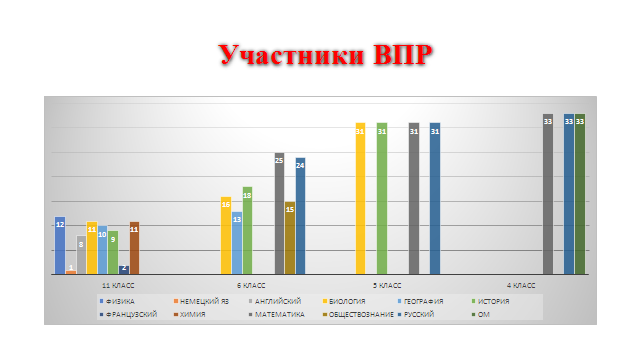 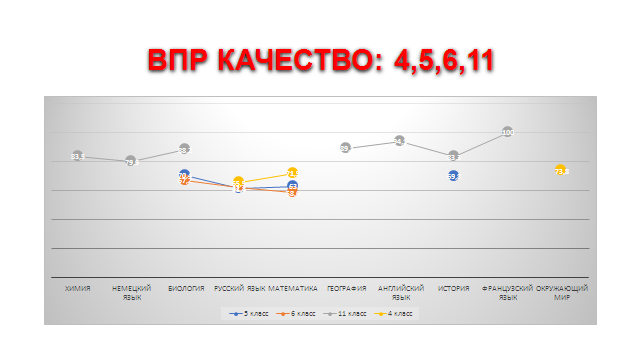 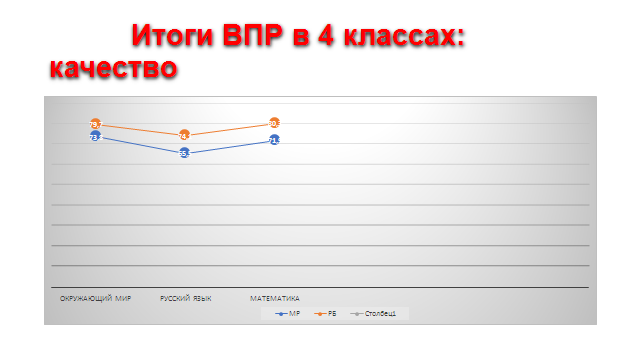 Итоги проверочных работ по математике в 4 классах (ВПР)Завышенные результаты: (выше  % качества РБ) показали 13 ОУНизкие  результаты: ООШ с.Салихово (22,2%),  ООШ №4 (38,5%), СОШ с.Кинзебулатово(40%)., СОШ с.Макарово (40%), СОШ «№15 (42,2%), ООШ №5 (42,9%).Максимальный балл – 18До 5 баллов – 3До 9 баллов – 214До 12 баллов – 328До 18 баллов – 1431(18 баллов- 53)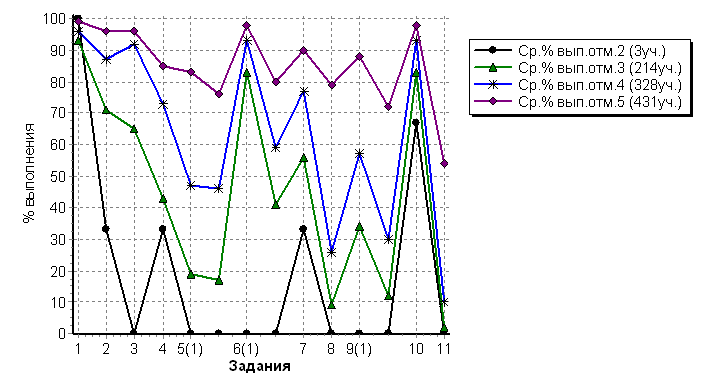 Ср. % выполнения заданий группами учащихсяЗадания, наиболее сложные при выполнении работы:№5(1) Умение исследовать, распознавать геометрические фигуры. Вычислять периметр треугольника, прямоугольника и квадрата, площадь прямоугольника и квадрата – справились 56 человек.№5(2)Умение изображать геометрические фигуры. Выполнять построение геометрических фигур с заданными измерениями (отрезок, квадрат, прямоугольник) с помощью линейки, угольника – 53 человека№8 Умение решать текстовые задачи. Читать, записывать и сравнивать величины (массу, время, длину, площадь, скорость), используя основные единицы измерения величин и соотношения между ними (килограмм – грамм; час – минута, минута – секунда; километр – метр, метр – дециметр, дециметр – сантиметр, метр – сантиметр, сантиметр – миллиметр); решать задачи в 3–4 действия – 45 человек.№9(2) Интерпретировать информацию, полученную при проведении несложных исследований (объяснять, сравнивать и обобщать данные, делать выводы и прогнозы) – 44 человека.№11 Овладение основами логического и алгоритмического мышления. Решать задачи в 3–4 действия – 28 человек.Итоги проверочных работ по русскому языку в 4 классах (ВПР)Завышенные результаты (выше  % качества РБ, РФ)  показали 14 ОУ. 100 % СОШ с.Биксяново, с.Верхотор.Низкие результаты: ООШ №5(14,3%), ООШ с. Салихово (28,6%), СОШ №14 (33,4%), ООШ №4 (38,5%).Максимальный балл – 38До 13 баллов -10До 23 баллов – 260До 32 баллов – 437До 38 баллов – 177 (38 баллов – 11 чел.)Ср. % выполнения заданий группами учащихся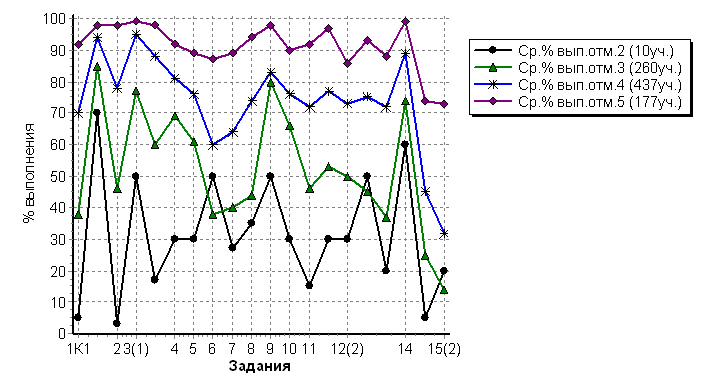 Задания, наиболее сложные при выполнении работы:№6 Умение распознавать основную мысль текста при его письменном предъявлении; адекватно формулировать основную мысль в письменной форме, соблюдая нормы построения предложения и словоупотребления. Определять тему и главную мысль текста – справились 59 чел.№15(1) Умение на основе данной информации  и собственного жизненного опыта обучающихся определять конкретную жизненную ситуацию для адекватной интерпретации данной информации, соблюдая при письме изученные орфографические и пунктуационные нормы. Интерпретация содержащейся в тексте информации –45 чел.№15(2) Умение на основе данной информации  и собственного жизненного опыта обучающихся определять конкретную жизненную ситуацию для адекватной интерпретации данной информации, соблюдая при письме изученные орфографические и пунктуационные нормы. Интерпретация содержащейся в тексте информации – 35 чел.Итоги проверочных работ по окружающему миру в 4 классах (ВПР)Завышенные  результаты (выше  % качества РБ, РФ) показали 15 ОУ. 100% - СОШ с. Скворчиха, с. Нижеарметово, с.Биксяново, с. Ахмерово.Низкие результаты:,  ООШ №5 (14,3%), СОШ с.Кинзебулатово (46,7%), СОШ с.Макарово (40%), кроме того 7 ОУ находятся в зоне риска.Максимальный балл – 32До 8 баллов – 0До 17 баллов – 205До 26 баллов – 585До 32 баллов – 177 ( 32 балла- 10).Ср. % выполнения заданий группами учащихся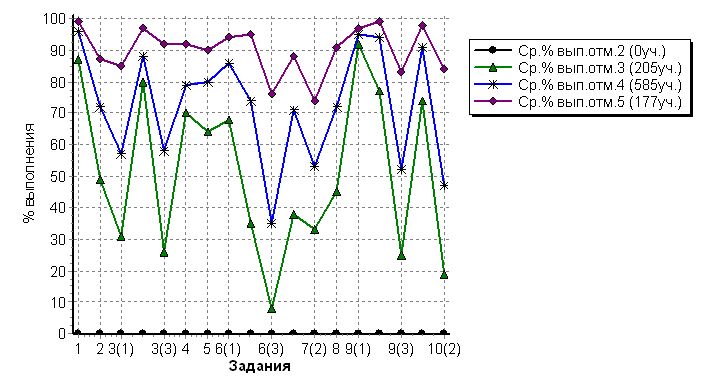 Задания, наиболее сложные при выполнении работы:№3(1) овладение начальными сведениями о сущности и особенностях объектов, процессов и явлений действительности (природных, социальных, культурных, технических и др.) – справились 57 чел.;№6 (3) проводить несложные наблюдения в окружающей среде и ставить опыты, используя простейшее лабораторное оборудование –36 чел;№7 (2) использовать знаково­символические средства, в том числе модели, для решения задач/выполнять правила безопасного поведения в доме, на улице, природной среде – 52 чел.;№9(3) осознавать свою неразрывную связь с окружающими социальными группами – 52 чел.№10(2) описывать достопримечательности столицы и родного края – 48 чел.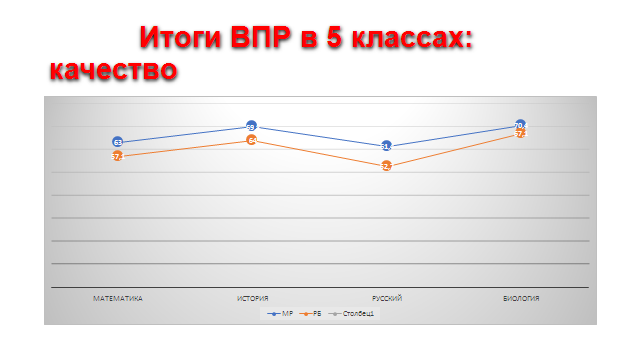 Итоги проверочных работ по биологии в 5 классе (ВПР)Высокие результаты ( свыше 90% качества ): гимназия №1, СОШ №2, СОШ №16, СОШ с.Биксяново,  СОШ с.Ахмерово, СОШ с.Кузяново, БГИ №2.Низкие результаты: СОШ №3 (47,5%), ООШ №5  (50%), СОШ №14 (33,3%), СОШ с.Васильевка (50%), СОШ с.Кулгунино (33,3%), СОШ с.Макарово (37,5%).Максимальный  первичный  балл – 28До 10 баллов - 6До 17 баллов -183До 24 баллов - 503До 28 баллов – 149 ( 28б  – 0)Ср. % выполнения заданий группами учащихся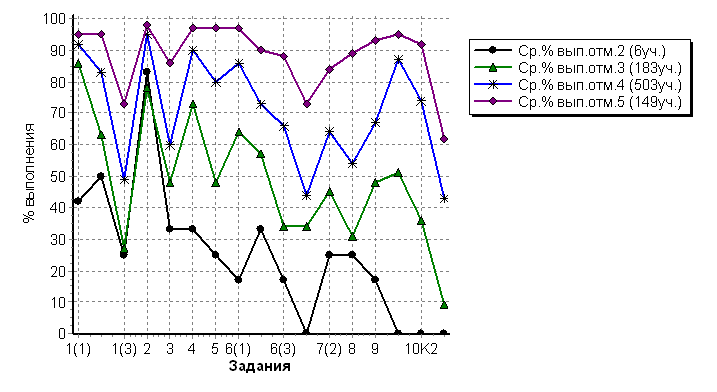 Задания, наиболее сложные при выполнении работы:№1.Формирование первоначальных систематизированных представлений о биологических объектах, процессах, явлениях, закономерностях, о взаимосвязи живого и неживого в биосфере, овладение понятийным аппаратом биологии.  Выделять существенные признаки биологических объектов (клеток и организмов растений, животных) и процессов, характерных для живых организмов – Справились 48 №7.Умение осознанно использовать речевые средства в соответствии с задачей коммуникации; формирование первоначальных систематизированных представлений о биологических объектах, процессах, явлениях, закономерностях, овладение понятийным аппаратом биологии. Сравнивать биологические объекты (растения, животные), процессы жизнедеятельности; делать выводы на основе сравнения / создавать собственные письменные и устные сообщения о растениях, животных на основе нескольких источников информации - Справились 47№10.Умение осознанно использовать речевые средства в соответствии с задачей коммуникации; планирование и регуляция своей деятельности; владение устной и письменной речью, монологической контекстной речьюФормирование представлений о значении биологических наук в решении проблем необходимости рационального природопользования.Раскрывать роль биологии в практической деятельности людей - Справились 38Итоги проверочных работ по русскому языку в 5 классах (ВПР)Завышенные результаты (% качества выше результатов РФ, РБ) в 22 ОУ; Низкие результаты в МБОУ СОШ с. Ишеево (20%), СОШ с. Макарово (25%), СОШ д. Канакаево (40%), СОШ с. Кинзебулатово (33%).Максимальный первичный балл - 45До 17баллов -39До 28баллов – 280До 38 баллов – 372До 45 баллов – 136 (из них 45 - 2)Ср. % выполнения заданий группами учащихся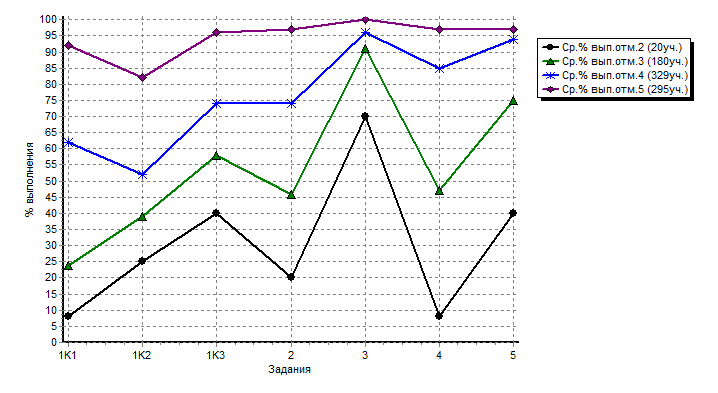 Задания, наиболее сложные при выполнении работы:№1. Совершенствование видов речевой деятельности (чтения, письма), обеспечивающих эффективное овладение разными учебными предметами; -57овладение основными нормами литературного языка (орфографическими, пунктуационными); стремление к речевому самосовершенствованию.-54. Другими словами: Перепишите текст, раскрывая скобки, вставляя, где это необходимо, пропущенные буквы и знаки препинания.№8.Совершенствование видов речевой деятельности (чтения), обеспечивающих эффективное овладение разными учебными предметами; формирование навыков проведения многоаспектного анализа текста; овладение основными стилистическими ресурсами лексики и фразеологии языка, основными нормами литературного языка; приобретение опыта их использования в речевой практике при создании письменных высказываний. Владеть навыками различных видов чтения (изучающим, ознакомительным, просмотровым) и информационной переработки прочитанного материала; адекватно понимать тексты различных функционально-смысловых типов речи и функциональных разновидностей языка; анализировать текст с точки зрения его темы, цели, основной мысли, основной и дополнительной информации (Определите и запишите основную мысль текста) – 50 (сложность при выполнении задания повторяется с октября 2017 года)№10. Совершенствование видов речевой деятельности (чтения), обеспечивающих эффективное овладение разными учебными предметами; расширение и систематизация научных знаний о языке; осознание взаимосвязи его уровней и единиц; освоение базовых понятий лингвистики, основных единиц и грамматических категорий языка; формирование навыков проведения многоаспектного анализа текста; овладение основными стилистическими ресурсами лексики и фразеологии языка, основными нормами литературного языка; приобретение опыта их использования в речевой практике при создании письменных высказываний. Владеть навыками различных видов чтения (изучающим, ознакомительным, просмотровым) и информационной переработки прочитанного материала; адекватно понимать тексты различных функционально-смысловых типов речи и функциональных разновидностей языка; анализировать текст с точки зрения его принадлежности к функционально-смысловому типу речи и функциональной разновидности языка (Определите, какой тип речи представлен в предложениях 12 – 13 текста) - 36Итоги проверочных работ по математике в 5 классах (ВПР)Высокие результаты (свыше 70 % качества): СОШ №2, СОШ №11, лицей №12, СОШ №15,  с.Биксяноново, СОШ с.Кинзебулатово, СОШ с.Нижнеарметово,  СОШ с.Петровское,  СОШ с.Урман-Бишкадак.Низкие результаты (до 40% качества): СОШ №19 (34.4%), СОШ с.Кузяново (18,2%), СОШ с.Макарово (37,5%).Максимальный первичный балл - 20До 6 баллов - 22До 10 баллов – 284До 11 баллов – 250До 20 баллов – 171 (из них 5 – 20 баллов)Ср. % выполнения заданий группами учащихся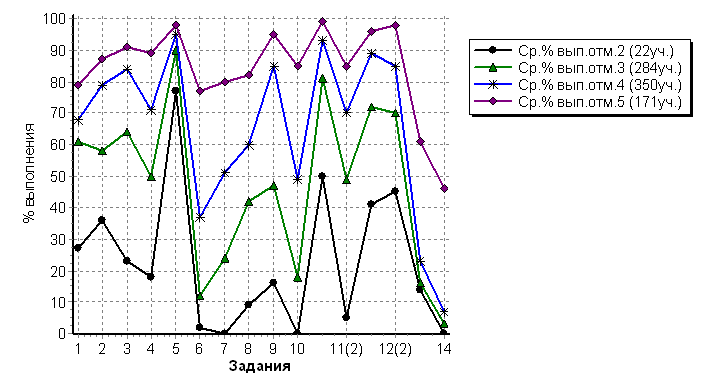 Задания, наиболее сложные при выполнении работы:Умение применять изученные понятия, результаты, методы для решения задач практического характера и задач из смежных дисциплин. Решать задачи разных типов (на работу, на движение), связывающих три величины; выделять эти величины и отношения между ними; знать различие скоростей объекта в стоячей воде, против течения и по течению реки. Справились - 36Умение применять изученные понятия, результаты, методы для решения задач практического характера и задач из смежных дисциплин. Решать задачи на покупки, решать несложные логические задачи методом рассуждений - 44Итоги проверочных работ по истории  в 5 классах (ВПР)Высокие результаты (выше 90 % качества) показали - гимназия №1, СОШ № 3, СОШ с.Биксяново, с.Верхотор., с.Верхнеиткулово, ООШ с.Салихово;Низкие результаты: СОШ №19 (32,9%), СОШ с.Макарово (37,5%), СОШ с.Ишеево (30%),Максимальный первичный балл - 15До 3 баллов - 14До 7 баллов – 235До 11 баллов – 358До 15 баллов – 219(из них 16 – 15 баллов)Ср. % выполнения заданий группами учащихся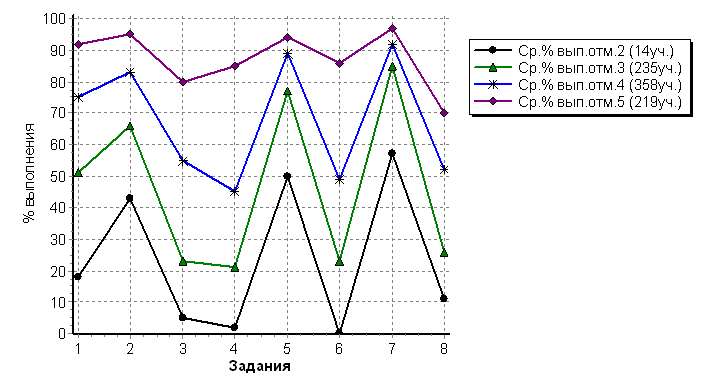 Задания, наиболее сложные при выполнении работы:№3. Умение определять понятия, создавать обобщения, устанавливать аналогии, классифицировать, самостоятельно выбирать основания и критерии для классификации; владение основами самоконтроля, самооценки, принятия решений и осуществления осознанного выбора в учебной и познавательной деятельности. Умение объяснять смысл основных хронологических понятий, терминов.- 52% справились№4. Умение осознанно использовать речевые средства в соответствии с задачей коммуникации; владение основами самоконтроля, самооценки, принятия решений и осуществления осознанного выбора в учебной и познавательной деятельности. Умение рассказывать о событиях древней истории -48%№6. Умение устанавливать причинно-следственные связи, строить логическое рассуждение, умозаключение (индуктивное, дедуктивное и по аналогии) и делать выводы; владение основами самоконтроля, самооценки, принятия решений и осуществления осознанного выбора в учебной и познавательной деятельности. Умение описывать условия существования, основные занятия, образ жизни людей в древности- 51%№ 8.Умение создавать обобщения, классифицировать, самостоятельно выбирать основания и критерии для классификации; формирование важнейших культурно-исторических ориентиров для гражданской, этнонациональной, социальной, культурной самоидентификации личности. Реализация историко-культурологическо¬го подхода, формирующего способности к межкультурному диалогу, восприятию и бережному отношению к культурному наследию Родины – 49%.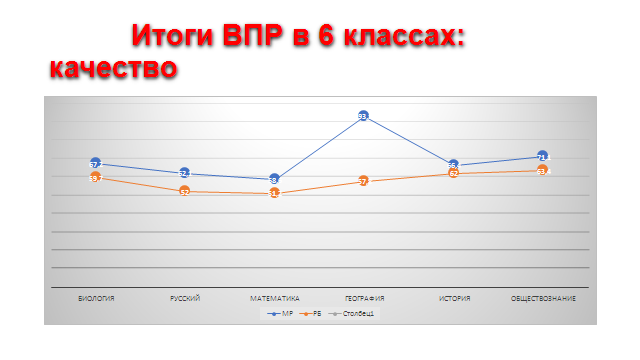 Итоги проверочных работ по математике в 6 классах (ВПР)Высокие результаты (свыше 55 % качества): гимназия №1, СОШ №2,  СОШ №11, лицей №12,  СОШ №16,  ООШ №17, СОШ с.Ахмерово, , СОШ с.Кулгунино, СОШ с.Нижнеарметово, ООШ д.Салихово , СОШ с.Урман-Бишкадак..Высокие результаты (свыше 80 % качества): гимназия №1, лицей №12,  СОШ с.Ахмерово.Низкие результаты (до 40% качества): СОШ с. Сайраново (25%), СОШ №15(33,3%), СОШ №19 (38,1%), СОШ с. Кинзебулатово (36,4%), СОШ с. Кузяново (33,3%)..Максимальный первичный балл - 16До 5 баллов - 14 человекОт 6 до 9 баллов – 253От 10 до 13 баллов – 262От 14 до 16 баллов – 115 (из них 21 набрал 16 баллов)Ср. % выполнения заданий группами учащихся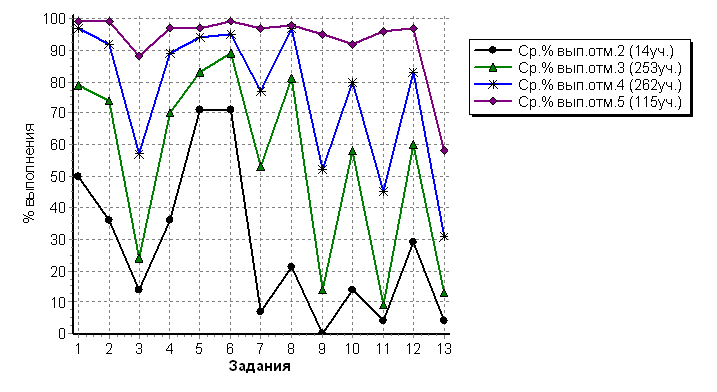 Задания, наиболее сложные при выполнении работы:Умение проводить логические обоснования, доказательства математических утверждений. Решать простые и сложные задачи разных типов, а также задачи повышенной трудности. Справились - 28Умение применять изученные понятия, результаты, методы для решения задач практического характера и задач их смежных дисциплин. Решать задачи на покупки, находить процент от числа, число по проценту от него, находить процентное отношение двух чисел, находить процентное снижение или процентное повышение величины. Справились -39Овладение навыками письменных вычислений. Использовать свойства чисел и правила действий с рациональными числами при выполнении вычислений / выполнять вычисления, в том числе с использованием приемов рациональных вычислений. Справились – 44Итоги проверочных работ по истории  в 6  классах (ВПР)Завышенные результаты (выше  % качества) показали 17 ОУ; 100%  СОШ с.Ишеево, ООШ с.Тимашевка;Низкие результаты  показали МБОУ СОШ с.Нижнеарметово (40%), с.Ахмерово (33,3%)Максимальный первичный балл - 20До 5 баллов -9До 10 баллов – 154До15 баллов – 221До 20 баллов – 100 (20 баллов – 18)Ср. % выполнения заданий группами учащихся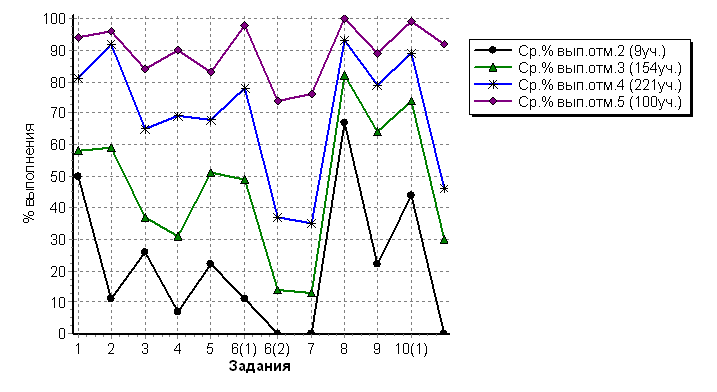 Задания наиболее трудные при выполнении:№3 Умение определять понятия, создавать обобщения, устанавливать аналогии, классифицировать, самостоятельно выбирать основания и критерии для классификации; владение основами самоконтроля, самооценки, принятия решений и осуществления осознанного выбора в учебной и познавательной деятельности. Умение объяснять смысл основных хронологических понятий, терминов – справились 59 чел.№6(2) Использовать историческую карту как источник информации о территории, об экономических и культурных центрах Руси и других государств в Средние века, о направлениях крупнейших передвижений людей – походов, завоеваний, колонизаций и др.- 32 чел.№7 Умение устанавливать причинно-следственные связи, строить логическое рассуждение, умозаключение (индуктивное, дедуктивное и по аналогии) и делать выводы; владение основами самоконтроля, самооценки, принятия решений и осуществления осознанного выбора в учебной и познавательной деятельности. Объяснять причины и следствия ключевых событий отечественной и всеобщей истории Средних веков – 36 №10(2) Реализация историко-культурологического подхода, формирующего способности к межкультурному диалогу, восприятию и бережному отношению к культурному наследию Родины – 50 чел.Итоги проверочных работ по русскому языку в 6  классах (ВПР)Завышенные результаты (% качества выше результатов РФ, РБ) в 17 ОУ; Низкие результаты в МБОУ СОШ с. Ишеево (33,3%), СОШ с. Макарово (20%), СОШ с. Кулгунино (30%).Максимальный первичный балл - 51До 24 баллов -22До 34 баллов – 235До 44 баллов – 343До 51 баллов – 79 (из них 51 - 0)Ср. % выполнения заданий группами учащихся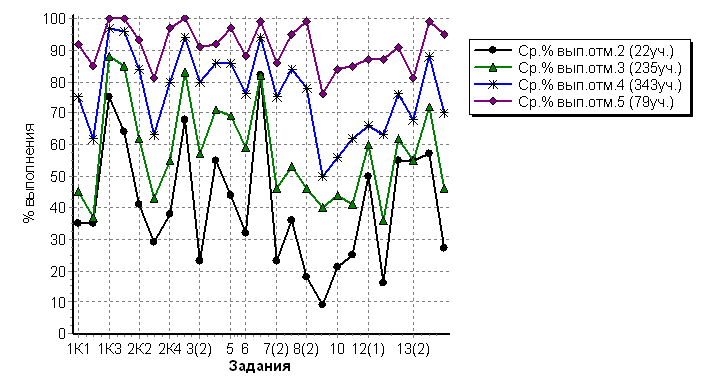 Задания, наиболее сложные при выполнении работы:№9. Владеть навыками изучающего чтения и информационной переработки прочитанного материала; адекватно понимать тексты различных функционально-смысловых типов речи и функциональных разновидностей языка; анализировать текст с точки зрения его основной мысли, адекватно формулировать основную мысль текста в письменной формеИспользовать при работе с текстом разные виды чтения (поисковое, просмотровое, ознакомительное, изучающее, реферативное)/соблюдать культуру чтения, говорения, аудирования и письма (Определите и запишите основную мысль текста). – выполнили 48%.Итоги проверочных работ по биологии в 6  классах (ВПР)Высокие результаты ( свыше 75% качества ): гимназия №1, СОШ№16, СОШ с.Ахмерово, лицей №12, БГИ №2, ООШ д.Тимашевка.Низкие результаты ( до 40 % качества ) : СОШ с.Макарово, ООШ с.Салихово, СОШ №19Максимальный  первичный  балл – 33До 12 баллов -12До 20 баллов -130До 28 баллов - 223До 33 баллов – 63 (33 балла – 4)Ср. % выполнения заданий группами учащихся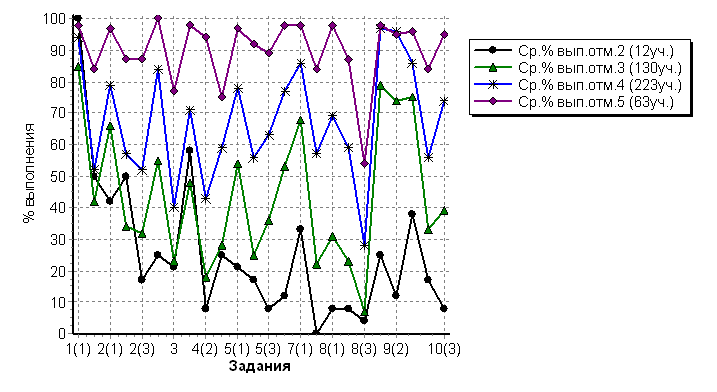 Задания, наиболее сложные при выполнении работы :- Приобретение опыта использования методов биологической науки и проведения несложных биологических экспериментов для изучения живых организмов и человека, проведения экологического мониторинга в окружающей среде. Справились 50 %; - Смысловое чтение; формирование первоначальных систематизированных представлений о биологических объектах, процессах, явлениях, закономерностях, о взаимосвязи живого и неживого в биосфере, овладение понятийном аппаратом биологии. Выделять существенные признаки биологических объектов ( клеток и организмов растений, животных ) и процессов, характерных для живых организмов. Выполнили 40 %;- Умение устанавливать причинно-следственные связи, строить логическое рассуждение, умозаключение ( индуктивное, дедуктивное и по аналогии ) и делать выводы . Приобретение опыта использования методов биологической науки и проведения несложных биологических экспериментов для изучения живых организмов.  Использовать методы биологической науки : наблюдать и описывать биологические объекты и процессы. Справились 42%;- Умение создавать, применять и преобразовывать знаки и символы, модели и схемы для решения учебных и познавательных задач. Приобретение опыта использования методов биологической науки и проведения несложных биологических экспериментов для изучения живых организмов, формирование первоначальных систематизированных представлений о биологических объектах, процессах, явлениях, закономерностях. Выполнили 49 %.Итоги проверочных работ по обществознание  в 6 классах (ВПР)Завышенные  результаты (выше  % качества РБ, РФ) показали 10 ОУ. 100 %  СОШ с.Ишеево,  с.Кузяново;Низкие результаты (меньше 50 % качества) - МБОУ СОШ №19 (48,0%)Задания, наиболее сложные при выполнении работы:№ 3(2) Формирование основ правосознания для соотнесения собственного поведения и поступков других людей с нравственными ценностями и нормами поведения, установленными законодательством Российской Федерации, убежденности в необходимости защищать правопорядок правовыми способами и средствами, умений реализовывать основные социальные роли в пределах своей дееспособности – справились 59 чел.;№5 (2,3) Характеризовать государственное устройство Российской Федерации, называть органы государственной власти страны;раскрывать достижения российского народа – 58 чел;осознавать значение патриотической позиции в укреплении нашего государства – 55 чел.Итоги проверочных работ по географии в 6 классах  (ВПР)Завышенные  результаты (выше % качества РБ, РФ): 9 ОУ.Низкие результаты: СОШ №15 (31,2%), СОШ с.Макарово (40%).Максимальный  первичный  балл – 37До 10 баллов - 3До 22 баллов - 78До 31 балла - 181 До 37 баллов – 50 ( из них 6-37 )Ср. % выполнения заданий группами учащихся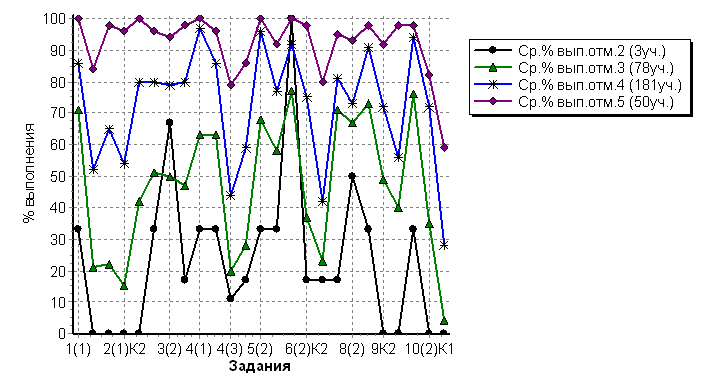 Задания,  наиболее сложные при выполнении :Владение основами картографической грамотности и использования географической карты для решения разнообразных задач. Справились – 49 %;Навыки использования различных источников географической информации для решения учебных задач. Справились - 50%;Сформированность представлений о целостности и неоднородности Земли как планеты в пространстве и во времени. Справились - 43%;Владение понятийным аппаратом географии, смысловое чтение. Справились - 43%; Формулирование и аргументации своего мнения, владение письменной речью. Справились - 27%.Итоги проверочных работ по географии  в 10 классах  (ВПР)Высокие результаты ( свыше 80% качества ): гимназия №1, СОШ №11, СОШ №16, СОШ №18, БГИ №2;Низкие результаты: СОШ №3 (40%).Максимальный первичный балл: 22До 8 баллов – 2До 13 баллов – 17До 18 баллов – 105До 22 баллов – 24 ( из них 2- 22 )Ср. % выполнения заданий группами учащихся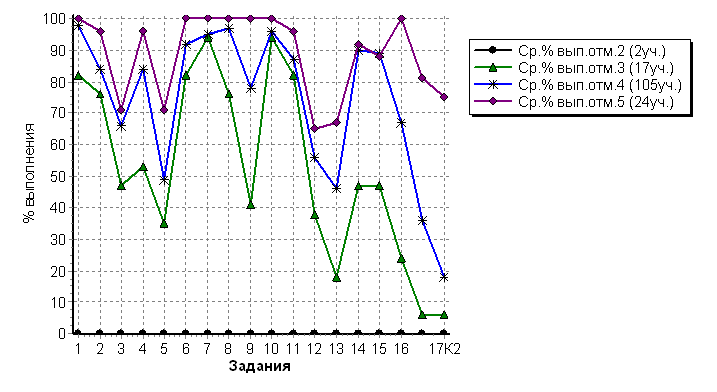 Задания, наиболее сложные при выполнении работы:Умение использовать знания и умения в практической деятельности и повседневной жизни для анализа и оценки разных территорий с точки зрения взаимосвязи природных, социально- экономических, техногенных объектов и процессов. Справились – 26%;Умение оценивать ресурсообеспеченность  отдельных стран и регионов мира. Справились – 46%.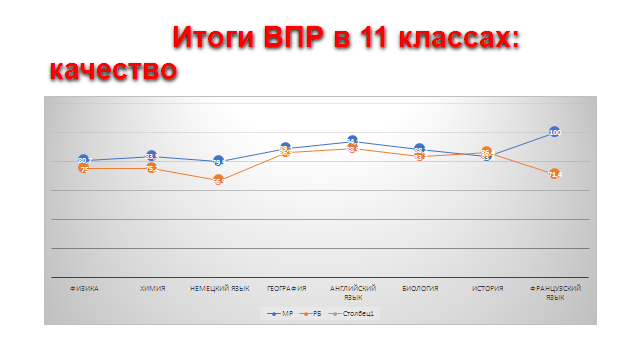 Итоги проверочных работ по физике  в 11 классах  (ВПР)Высокие результаты (свыше 80 % качества): СОШ №3, 11, 18, 19, лицей №12, БГИ №2, СОШ с.Ахмерово,  СОШ с.Верхнеиткулово (две трети писавших учреждений)Низкие результаты: СОШ с.Петровское (44,4%), СОШ с.Нижнеарметово (50%).Максимальный первичный балл - 27с  0   до 10 баллов - 1с  10 до 15 баллов – 26с  15 до 20 баллов – 77с  20 до 27 баллов – 7727 баллов - 1Ср. % выполнения заданий группами учащихся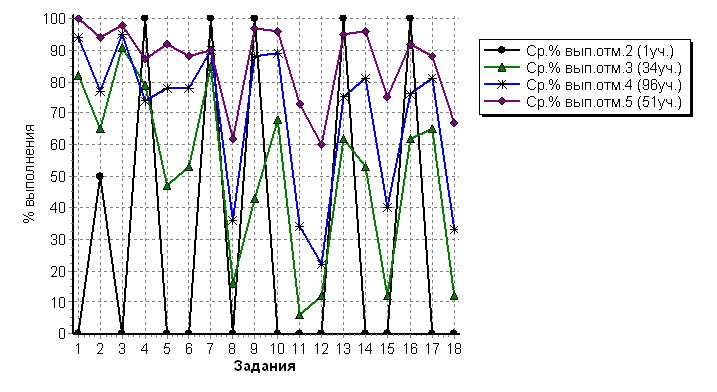 Наиболее сложные при выполнении работы задания:- умение отличать гипотезы от научных теорий, делать выводы на основе экспериментальных данных. Справились – 40.- умение проводить опыты по исследованию изученных явлений и процессов. Справились – 30 - умение объяснять устройство и принцип действия технических объектов, приводить примеры. Справились – 44.- умение воспринимать и на основе полученных знаний самостоятельно оценивать информацию. Справились – 38.Итоги проверочных работ по истории в 11  классах (ВПР)Все 9 ОУ показали высокие результаты. Максимальный  первичный  балл – 21До 3баллов - 1До 12 баллов -14До 17 баллов - 88 До 21 баллов – 6621 балл -6Ср. % выполнения заданий группами учащихся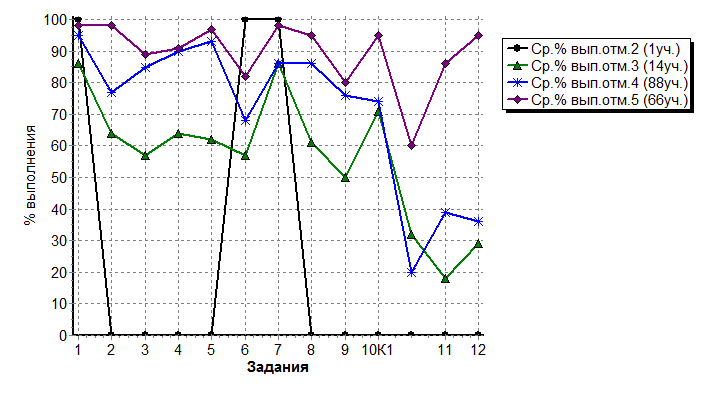 Задания, наиболее сложные при выполнении работы (10 К 2,11,12)№10. Знание истории родного края. Умение различать в исторической информации факты и мнения, исторические описания и исторические объяснения; систематизировать разнообразную историческую информацию на основе своих представлений об общих закономерностях исторического процесса. Знание/понимание основных фактов, процессов и явлений, характеризующих целостность отечественной и всемирной истории; периодизацию всемирной и отечественной истории; современные версии и трактовки важнейших проблем отечественной и всемирной истории; историческую обусловленность современных общественных процессов; особенности исторического пути России, ее роль в мировом сообществе – справились 37№11.Знание исторических деятелей. Умение систематизировать разнообразную историческую информацию на основе своих представлений об общих закономерностях исторического процесса. Знание/понимание основных фактов, процессов и явлений, характеризующих целостность отечественной и всемирной истории; периодизацию всемирной и отечественной истории; современные версии и трактовки важнейших проблем отечественной и всемирной истории; историческую обусловленность современных общественных процессов; особенности исторического пути России, ее роль в мировом сообществе - справились 55.№12.Умение устанавливать причинно-следственные связи; систематизировать разнообразную историческую информацию на основе своих представлений об общих закономерностях исторического процесса. Знание/понимание основных фактов, процессов и явлений, характеризующих целостность отечественной и всемирной истории; периодизацию всемирной и отечественной истории; современные версии и трактовки важнейших проблем отечественной и всемирной истории; историческую обусловленность современных общественных процессов; особенности исторического пути России, ее роль в мировом сообществе - справились 56.Итоги проверочных работ по немецкому языку в 11 классах (ВПР)По выполнению ВПР по немецкому языку МБОУ гимназия № 1 показала (100%) качество.Максимальный  первичный  балл – 20До 20 баллов – 920 баллов - 3Ср. % выполнения заданий группами учащихся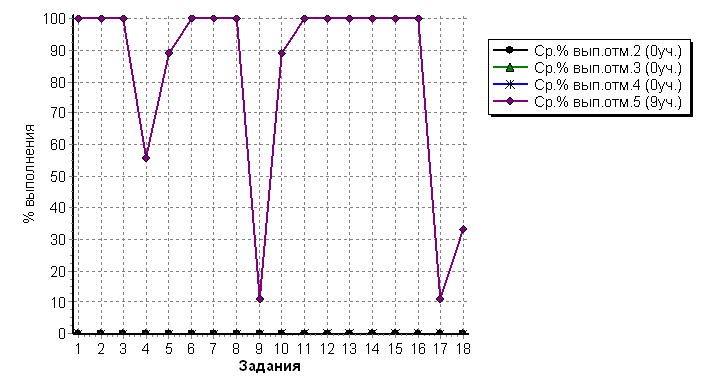 Итоги проверочных работ по английскому  языку в 11  классах (ВПР)Высокие результаты (выше 90 % качества) показали - лицей №12, СОШ №3, № 11, № 19, с.Ахмерово, гимназия №1, Низкие результаты - МБОУ БГИ № 2 (40 %), МБОУ СОШ с.Петровское (50%).Максимальный  первичный  балл – 22До 9баллов - 0До 12 баллов -9До 17 баллов - 46До 22 баллов – 9722 балла -5Ср. % выполнения заданий группами учащихся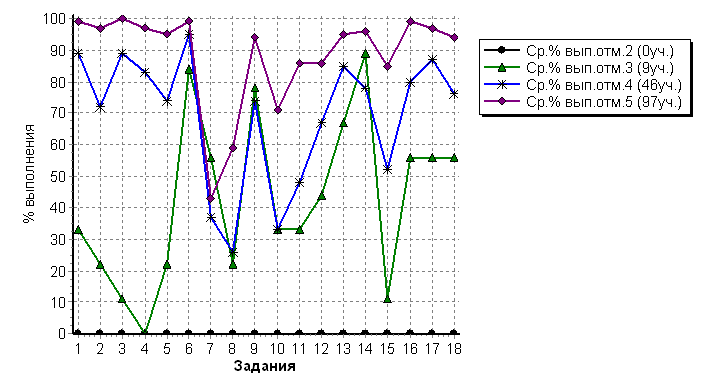 Задания, наиболее сложные при выполнении работы:№7, №8, №10. Владеть языковыми навыками (грамматическая сторона речи) – справились 42%, 47%, 57% соответственно.Итоги проверочных работ по географии в 11 классах (ВПР)Высокие результаты ( свыше 80% качества ): СОШ №11, СОШ №18, гимназия №1, лицей №12, СОШ с.Нижнеарметово, СОШ с.Петровское.Низкие результаты  качества показала СОШ №3 - 41,7%.Максимальный  первичный  балл – 22До 13 баллов - 20До 18 баллов -120До 22 баллов - 43 22 балла - 0Ср. % выполнения заданий группами учащихся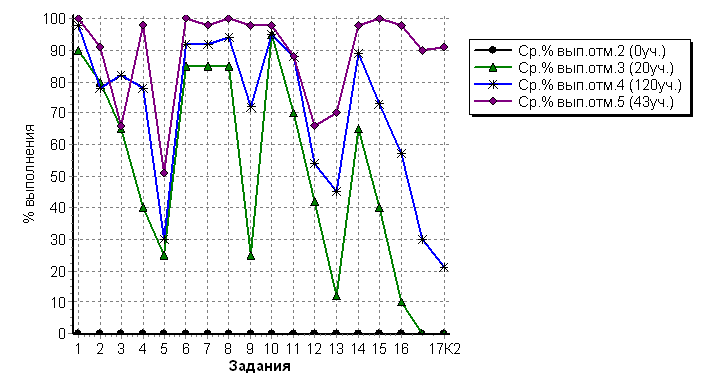 Вызвали затруднения вопросы содержания:Умение использовать знания и умения в практической деятельности и повседневной жизни для определения различий во времени, чтения карт различного содержания, справились -34%;Умение использовать знания и умения в практической деятельности и повседневной жизни для анализа и оценки разных территорий с точки зрения взаимосвязи природных, социально-экономических, техногенных объектов и процессов, справились -35%.Итоги проверочных работ по химии в 11 классах (ВПР)Высокие результаты ( свыше 80% качества ): гимназия №1,  лицей №2, БГИ №2,  СОШ с.Ахмерово, СОШ с.Петровское;Низкие результаты (до 40% качества ): СОШ №18 (43%),  СОШ с.Нижнеарметово (50%).Максимальный  первичный  балл – 33До 20  баллов – 25До 28 баллов – 78До 33 баллов – 49 ( из них 1 – 33 балла)Ср. % выполнения заданий группами учащихся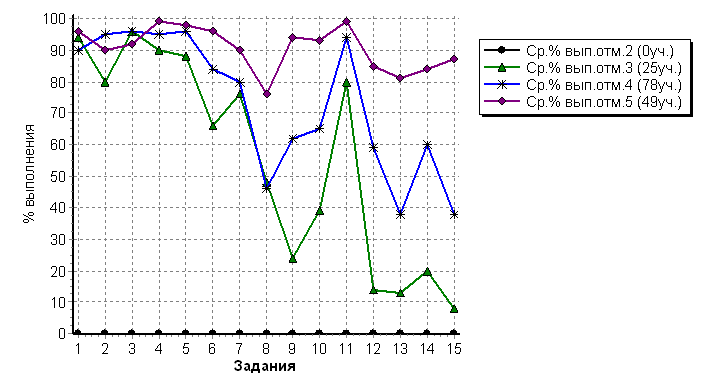 Вызывали затруднения в работе задания:№13.Уметь объяснять зависимость свойств веществ от их состава и строения; природу химической связи (ионной, ковалентной, металлической), зависимость скорости химической реакции и положения химического равновесия от различных факторов; сущность изученных видов химических реакций: электролитической диссоциации, ионного обмена, окислительно-восстановительных (и составлять их уравнения) – справились 48%.№15. Использовать приобретённые знания и умения в практической деятельности и повседневной жизни для приготовления растворов заданной концентрации в быту и на производстве - справились 49%.Итоги проверочных работ по биологии в 11 классах (ВПР)Высокие результаты ( свыше 80% качества): СОШ №18, СОШ №19, гимназия №1, лицей №12, БГИ №2, СОШ с.Петровское.Низкие результаты: СОШ с.Нижнеарметово, СОШ №3.Максимальный  первичный  балл – 32До 11 баллов - 0До 18 баллов -18До 25 баллов - 91 До 32 баллов – 4432 балла - 0Ср. % выполнения заданий группами учащихся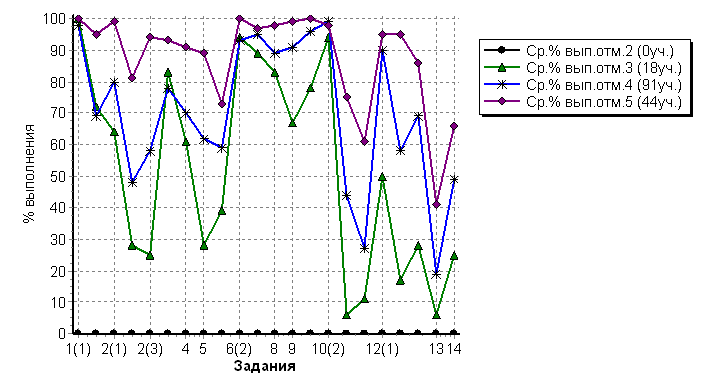 Задания, наиболее сложные при выполнении работы:Знать и понимать строение биологических объектов: клетки, генов и хромосом, вида и экосистем ( структура ). Справились - 48%.Уметь решать элементарные биологические задачи, составлять элементарные схемы скрещивания и схемы переноса вещества и энергии в экосистемах. Справились – 24%. Итоги проверочных работ по французскому языку в 11 классах (ВПР)По выполнению ВПР по французскому языку МБОУ СОШ № 11 и МБОУ гимназия № 1 – показали высокие результаты.Максимальный  первичный  балл – 21До13 баллов -0До 14 баллов - 2До 21 баллов – 621 балл -1Ср. % выполнения заданий группами учащихся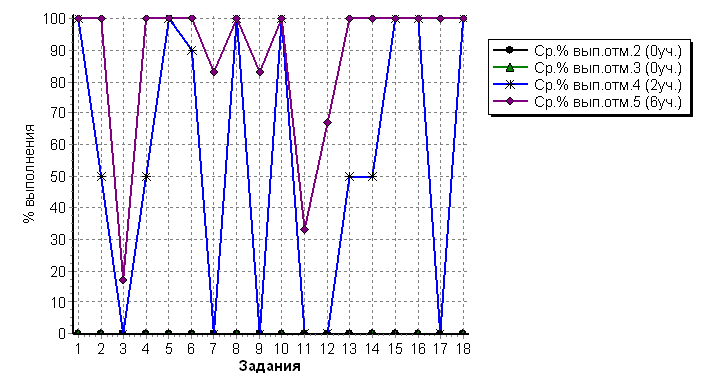 Сложность в выполнении заданий:№3 Уметь извлекать необходимую/запрашиваемую информацию из различных аудиотекстов соответствующей тематики – справились 14 обучающихсяВ целом, результаты Всероссийских проверочных работ во всех школах Ишимбайского района Республики Башкортостан коррелируют с республиканскими и общероссийскими результатами, что подтверждает достаточно высокий уровень подготовки учащихся. Следует отметить, в некоторых школах результат выполнения ВПР оказался заметно выше среднего результата по региону, при этом школа не является лицеем или гимназией с углубленным изучением данных предметов. Анализировались средние проценты выполнения каждого задания учащимися: если в школе простые задания делают хуже, чем в среднем по региону, а сложные лучше, то это может вызвать подозрения в необъективном оценивании работ или возможной помощи учителей школьникам справиться с более сложными заданиями. Учителям Ишимбайского района рекомендуется:-  после каждого проведенного ВПР по предмету провести анализ заданий ВПР с учащимися;          - выполнить несколько проверочных работ на все темы раздела программы, которые плохо усвоены, вместе обсуждать возможные стратегии выполнения работы, особенности формулировок заданий и т.д.;- подобрать несколько заданий для проверки того, насколько усвоен каждый из планируемых результатов;- вести учёт выявленных пробелов для адресной помощи в ликвидации слабых сторон обучающихся;- проводить дополнительные групповые и индивидуальные занятия с обучающимися по подготовке к ВПР с использованием заданий, размещенных на сайтах https://vpr.statgrad.org/, http://www.fipi.ru/ege-i-gve-11/vpr. Необходимо также учитывать, что задания могут быть разноуровневыми, но большая часть заданий должна позволять проверить достижение планируемого результата на базовом уровне, и как минимум одно задание должно проверять достижение планируемого результата на повышенном уровне.Краткий сравнительный анализ результатов участия обучающихся общеобразовательных организаций Ишимбайского района в Региональных проверочных работахРегиональные проверочные работы (далее - РПР) в общеобразовательных организациях Республики Башкортостан проводились по русскому языку и математике в 8 классах, башкирскому языку в 10 классах в рамках реализации мероприятия 5.1 «Развитие национально-региональной системы независимой оценки качества общего образования через реализацию пилотных региональных проектов и создание национальных механизмов оценки качества» Федеральной целевой программы развития образования на 2016 – 2020 годы в соответствии с приказом Министерства образования Республики Башкортостан от 04.10.2016 г. №1162 (в редакции приказа Министерства образования Республики Башкортостан от 07.04.2017г. №413) «О проведении исследований качества образования», планом работы по реализации мероприятия «Развитие национально-региональной системы независимой оценки качества общего образования через реализацию пилотных региональных проектов и создание национальных механизмов оценки качества» государственной программы «Развитие образования в Республике Башкортостан», утвержденным приказом Министерства образования Республики Башкортостан от 30.01.2017г. № 82 26 апреля 2017г. Также 19 декабря 2017 года в общеобразовательных организациях Республики Башкортостан проведены РПР по математике в 10 классах соответствии с приказом Министерства образования Республики Башкортостан от 28.11.2017 №1380 «О проведении исследований качества образования». Итоги проверочных работ по русскому языку в 8 классе (РПР)16 марта 2018 года в общеобразовательных организациях МР Ишимбайский район РБ прошли проверочные работы по русскому языку среди обучающихся 8 классов, в которых приняли участие 847 обучающихся (81,9 % от числа обучающихся 8х классов) из 31 ОУ (отсутствуют 8-е классы в МБОУ СОШ с. Канакаево, с. Сайраново). РПР проводились в присутствии наблюдателей согласно приказу по МКУОО.По итогам  проверки работ был проведен анализ результатов, из чего следует: % успеваемости в  ОУ составил от 55,5% до 100% , при  успеваемости за 1-ое полугодие 100%; общий % успеваемости по району составил 96,4%;% качества составил от 0% до 100%, общий % качества по району – 47,2%;степень обученности учащихся (СОУ) составил в ОУ от 27,1% до 72%, общий % по району составил 50,3%. Неудовлетворительные оценки получили 36 обучающихся (6 ОУ, 4,25%), из них 20 обучающихся (21,7%) из БКК ПФО, 4 обучающихся (44,4%) из СОШ №14. На «5» - 53 обучающихся (15 ОУ, 6,25%), на «4»- 334 обучающихся (29 ОУ, 39,43%), на «3» - 424 обучающихся (29 ОУ, 50,05%). Средний балл за выполнение работ составил 17, 97 из 26 баллов; средняя оценка по району – 3, 54. В сравнении с итогами 1-го полугодия обучающиеся 8 классов:  - подтвердили оценки 571 обучающийся (из 31 ОУ, 67,4%),из них ниже среднего % подтверждения в 7 ОУ: гимназия №1 (43,3%), СОШ №3 (59%), ООШ №4 (33,3%), ООШ №5 (50%), СОШ с. Кузяново (28,57%), СОШ с. Нижнеарметово (40%), БКК (46,7%). 100% подтвердили 8 ОУ - СОШ №18, с. Ахмерово, с. Биксяново, с. Васильевка, с. Верхотор, с. Верхнеиткулово, с. Ишеево, с.Макарово. - понизили – 209 обучающихся (из 22 ОУ, 24,67%),из них высокий процент снижения успеваемостив 11 ОУ:  СОШ №3(33,3%), ООШ №4 (33,3%),ООШ №5 (50%), СОШ №14 (44,4%), БГИ №2(46,1%), СОШ с. Кинзебулатово (37%), с. Кузяново (37,5%), с. Новоаптиково (53,8%), с. Нижнеарметово (60%), с.Салихово (33,3%), БКК (50%).- повысили – 67 обучающихся (из 12 ОУ, 7,9%), из них 28 обучающихся гимназии №1 (46,66%), в остальных от 1 до 11 обучающихся.       Были определены задания, которые вызвали наибольшее затруднение у обучающихся (выполнили менее 600 обучающихся): №3, №4, №7, №8, №11 (некорректная формулировка задания), №17, №18.Рекомендации по итогам проведенного анализа:	Провести подробный анализ выполнения работ на совещании учителей русского языка, принять соответствующие меры по устранению выявленных пробелов в знаниях и умениях обучающихся.	Руководителям ОУ составить план мероприятий по устранению выявленных замечаний и предоставить в МКУ ОО, срок – до 06.04.2018г.Итоги проверочных работ по математике в 10 классе (РПР)19 декабря 2017 г. проведена Республиканская проверочная работа по математике в 10 классах по заданиям, разработанным рабочей группой по разработке и экспертизе оценочных инструментов Института развития образования Республики Башкортостан в 18 общеобразовательных учреждениях МР Ишимбайский район.В целом по Ишимбайскому району:Во всех  учреждениях проверочная работа проводилась в присутствии уполномоченных.Запись о случаях нарушений установленного порядка проведения проверочных работ не выявленоВ основном, работы обучающимися выполнены аккуратно, оформлены согласно требованиям. Работы учителями проверены тщательно, оценки выставлены в соответствии с критериями.Контрольные работы выполнили  336 десятиклассников, это 89,8% от списочного состава. Из них на «5» выполнили работу  98 обучающихся, что составило  29,2%, на «4» -  140 учащихся или 41,7%, на «3» - 77 или  22,9%, на «2» - 21 или  6,3%.В результате средние показатели успеваемости и качества знаний составили  93,8%  и 70,8% соответственно, абсолютное качество – 29,2%. Успеваемость, по сравнению с итогами первого полугодия, ниже на 6,2%Более половины обучающихся подтвердили свои оценки в гимназии №1, СОШ №3, №15, №16,Лицее №12, БГИ №2, СОШ с.Верхнеиткулово, с.Макарово, с.Нижнеарметово.Более половины повысили в СОШ №2 (58%), СОШ №11 (52%). Более половины понизили в БКК ПФО, СОШ №14.Высокая степень обученности 92,5%  -  СОШ  №2,  80%  -  СОШ с.Петровское, 79% - СОШ №11 и лицей №12,  78% - СОШ №15, 70% - СОШ №16 и с.Канакаево. Очень слабые результаты показали СОШ с.Канакаево (успеваемость – 44%,  качество - 11%),			    		   СОШ с.Кузяново  (успеваемость – 55%,  качество - 18%).Итоги проверочных работ по математике в 8 классе (РПР)14 марта 2018 года во всех 8-х классах ОО МР Ишимбайский район РБ (исключение МБОУ СОШ №18 - карантин),  проведена РПР по математике.На проверочную работу явились 822 учащихся, 107 учащихся отсутствовали. Причины отсутствия - болезнь и прохождение комиссии в военкомате.Контрольные работы выполнили  822 восьмиклассника, это 88,5% от списочного состава. В результате средние показатели успеваемости и качества знаний составили  97,5%  и 74,5% соответственно, абсолютное качество – 42,7%. Успеваемость, по сравнению с итогами первого полугодия, ниже на 2,5%. В разрезе отметок на «5» выполнили работу  354 обучающихся, что составило  43,1%, на «4» -  258 учащихся (31,4%), на «3» - 190 (23,1%), на «2» - 20 (2,4%). Средняя отметка - 4,2.391 обучающийся подтвердил отметку за полугодие (47,6%).370 обучающихся повысили полугодовые отметки (45%).   61 обучающийся (7,4%)  отметку понизил.Более половины обучающихся подтвердили полугодовые отметки в МБОУ СОШ №2 (50,5%), №3 (73,1%), ООШ №4 (50%), №17 (57,1%), БГИ №2 (58,5%), СОШ с.Ахмерово (100%), с.Биксяново (75%), с.Васильевка (80%), с.Верхнеиткулово (100%), с.Ишеево (100%), с.Макарово (70%), с.Нижнеарметово (77,8%), с.Новоаптиково (84,6%), с.Петровское (62,5%), с.Урман-Бишкадак (66,7%), с.Кулгугино (70%), ООШ  с.Салихово (50%), д.Тимашевка (50%).Очень низкая доля подтвердивших отметки в МБОУ СОШ с.Верхотор (0%), с.Кузяново (0%), гимназия №1 (14,5%), СОШ №15 (17,6%).Более половины обучающихся повысили полугодовые отметки в МБОУ гимназия №1 (85%), СОШ №15 (75,6%), СОШ №19 (71,2%), СОШ с.Верхотор (100%), с.Кузяново (100%), с.Кинзебулатово (57,1), ООШ д.Тимашевка (50%), с.Салихово (50%), БКК ПФО (51%).Итоги проверочных работ по башкирскому языку в 10 классе (РПР)14 марта 2018 года была организована РПР обучающихся по башкирскому языку в 10 классе в 15 ОУ.  Работу провели на 1- 2 уроке в присутствии  уполномоченных, назначенных приказом МКУ ОО администрации МР Ишимбайский район.В 10 классах обучаются 146 учеников. В проведении РПР приняли участие 130 учащихся, что составило 84,2  % от общего количества. Обучающимся было предложено 2 варианта заданий - задания с выбором ответа.Из числа участников РПР  написали на «5» - 67 обучающихся (51,53%), на « 4» написали 51 обучающихся (39,23 %), 12 обучающихся написали на «3» (9,23 %).При выполнении РПР по башкирскому языку 2016-2017 учебного года успеваемость обучающихся составила -100 %, качественная-91 %, СОУ -76%.В 2017-2018 учебном году успеваемость обучающихся составила -98,5 %, качественная-97,8 %, СОУ -79,4%. (Приложение № 2) Обучающиеся с башкирским языком обучения (1 линия) затруднились и допустили ошибки по темам: сложные предложения, местоимения,  синонимы,  залог, метафора и в окончании имен существительных.Обучающиеся с русским языком (2 линия) обучения допускают ошибки по темам: синонимы, виды предложений, степени прилагательных, сложноподчинённых предложениях.Сравнительный анализ оценокКоличество участников проверочных работРусский язык, 8 класс – 847 человекМатематика, 8 класс – 929 человекБашкирский язык,10 класс – 130 человекМатематика, 10 класс – 336 человекИсходя из данных диаграмм, можно сделать вывод, что в среднем учащиеся Ишимбайского района справились с основной частью заданий РПР.  Наибольшее количество «5» и «4» получили обучающиеся по математике в 8 классе (более 50% от участников).Обучающиеся 8классов по предмету «Русский язык» справились с работами хуже – 54% написали на «3» и «2», что демонстрирует плохое владение материалом на базовом уровне и нестабильность владения знаниями, полученными в ходе обучения. По башкирскому языку обязательный минимум усвоили все обучающиеся Ишимбайского района, количество полученных «двоек» - 0. В основном обучающиеся преобладают отметки «5» и «4».РУССКИЙ ЯЗЫКМатематика№ п.п.Название ООитогоРУ4МА4ОКР4РУ5МА5ИС5БИ5МА6БИ6РУ6ГГ6ОБ6ИС6ГГ10АЯ11 (письм.)АЯ1 (устн.)НЯ11 (письм.)НЯ11 (устн.)ФЯ11 (письм.)ФЯ11 (устн.)ИС11ГГ11ХИ11ФИ11БИ111МБОУ СОШ №2 91111111112МБОУ СОШ №3 17111111111111111113МБОУ ООШ №4 8111111114МБОУ ООШ №571111111отсотсотсотсотсотс5МБОУ СОШ №11 1911111111111111111116МБОУ СОШ №14 9111111111отсотсотсотсотсотсотсотсотсотсотс7МБОУ СОШ №15 17111111111111111118МБОУ СОШ №16 1611111111111111119МБОУ ООШ №17 10111111111110МБОУ СОШ №18201111111111111111111111МБОУ СОШ №19 201111111111111111111112МБОУ гимназия №1 22111111111111111111111113МБОУ лицей №12 19111111111111111111114МБОУ БГИ №2 им.А.Валиди 19111111111111111111115МБОУ СОШ с.Ахмерово 191111111111111отс11111116МБОУ СОШ д.Биксяново 81111111отсотсотсотсотсотсотс117МБОУ СОШ с.Васильевка 131111111111111отсотсотсотсотс18МКОУ СОШ с.Верхотор 71111111отсотсотсотсотсотсотсотс19МБОУ СОШ с.Верхнеиткулово 141111111111111120МБОУ СОШ с.Ишеево 131111111111111отсотс21МБОУ СОШ им.Я.Кулмыя д.Канакаево 81111111отсотсотсотсотсотс1отс22МБОУ СОШ с.Кинзебулатово 9111111111отсотс23МБОУ СОШ с.Кузяново 131111111111111отсотс24МБОУ СОШ с.Кулгунино 9111111111отсотс25МБОУ СОШ с.Макарово 1411111111111111отс26МБОУ СОШ с.Нижнеарметово МР 1511111111111111127МБОУ СОШ с.Новоаптиково 811111111отс28МБОУ СОШ с.Петровское 1511111111111111129МКОУ СОШ с.Сайраново 5111отсотсотсотс11отсотс30МБОУ ООШ с.Салихово 13111111111111131МКОУ СОШ с.Скворчиха 3111отс32МБОУ СОШ села Урман-Бишкадак 1111111111111отсотс33МБОУ ООШ д. Тимашевка 131111111111111Кол-во% охвата"5""4""3""2"%качество% успеваемостьМБОУ гимназия №1 г. Ишимбая МР Ишимбайский район Р7710037,745,516,9083,2100МБОУ СОШ №2 г.Ишимбая МР Ишимбайский район РБ14610056,229,514,4085,7100МБОУ СОШ №3 г.Ишимбая МР Ишимбайский район РБ7194,729,640,829,6070,4100МБОУ ООШ №4 г.Ишимбая МР Ишимбайский район1392,815,423,161,5038,5100МБОУ ООШ №5 г.Ишимбая МР Ишимбайский район РБ710014,328,642,914,342,985,7МБОУ СОШ №11 с угл. изучением отдельных предметов11897,544,130,525,4074,6100МБОУ лицей №12 г. Ишимбая МР Ишимбайский район РБ5394,675,518,95,7094,4100МБОУ СОШ №14 г.Ишимбая МР Ишимбайский район РБ1284,616,75033,3092,3100МБОУ СОШ №15 г.Ишимбая МР Ишимбайский район РБ199521,121,157,9042,2100МБОУ СОШ №16 г.Ишимбая МР Ишимбайский район РБ8490,366,7258,3091,7100МБОУ ООШ №17 г.Ишимбая МР Ишимбайский район РБ1083,3402040060100МБОУ СОШ №18 г.Ишимбая МР Ишимбайский район РБ1751,523,570,65,9094,1100МБОУ СОШ №19 г.Ишимбая МР Ишимбайский район РБ7110047,93116,94,278,995,8МБОУ БГИ №2 им.А.Валиди МР Ишимбайский район РБ919128,64427,5072,6100МБОУ СОШ с.Ахмерово МР Ишимбайский район РБ571,4406000100100МБОУ СОШ д.Биксяново МР Ишимбайский район РБ2100505000100100МБОУ СОШ с.Васильевка МР Ишимбайский район РБ1191,745,518,236,4063,7100МКОУ СОШ с.Верхотор МР Ишимбайский район РБ457,1502525075100МБОУ СОШ с.Верхнеиткулово МР Ишимбайский район РБ1270,616,766,716,7083,4100МБОУ СОШ с.Ишеево МР Ишимбайский район РБ844,4255025075100МБОУ СОШ с.Кинзебулатово МР Ишимбайский район РБ1568,226,713,360040100МБОУ СОШ с.Кузяново МР Ишимбайский район РБ763,657,128,614,3085,7100МБОУ СОШ с.Кулгунино МР Ишимбайский район РБ12802533,341,7058,3100МБОУСОШ им. Я.Кулмыя д.Канакаево МР Ишимбайский район710057,142,900100100МБОУ СОШ с.Макарово МР Ишимбайский район РБ1083,3103060040100МБОУ СОШ с.Нижнеарметово МР Ишимбайский район РБ550406000100100МБОУ СОШ с.Новоаптиково МР Ишимбайский район РБ157946,726,7206,773,493,3МБОУ СОШ с.Петровское МР Ишимбайский район РБ3083,336,726,736,7063,4100МБОУ СОШ с.Сайраново МР Ишимбайский район РБ510006040060100МБОУ ООШ с.Салихово МР Ишимбайский район РБ9100022,277,8022,2100МКОУ СОШ с.Скворчиха МР Ишимбайский район РБ37566,733,300100100МБОУ СОШ с.Урман-Бишкадак МР Ишимбайский район1191,745,527,327,3072,8100МБОУ ООШ д. Тимашевка МР Ишимбайский район РБ810037,52537,5062,5100МР 3396889,836,235,727,40,871,999,2РБ4442650,33018,61,180,398,9Кол-во уч.%Понизили ( Отм.< Отм.по журналу)859Подтвердили(Отм.=Отм.по журналу)55657Повысили (Отм.> Отм.по журналу)33534Всего*:976100Кол-во% охвата"5""4""3""2"%качество% успеваемостьМБОУ гимназия №1 г. Ишимбая МР Ишимбайский район Р7394,820,557,521,9078100МБОУ СОШ №2 г.Ишимбая МР Ишимбайский район РБ14498,629,945,824,3075,7100МБОУ СОШ №3 г.Ишимбая МР Ишимбайский район РБ7093,311,457,131,4068,5100МБОУ ООШ №4 г.Ишимбая МР Ишимбайский район1392,87,730,861,5038,5100МБОУ ООШ №5 г.Ишимбая МР Ишимбайский район РБ7100014,371,414,314,385,7МБОУ СОШ №11 с угл. изучением отдельных предметов12099,219,255,825075100МБОУ лицей №12 г. Ишимбая МР Ишимбайский район РБ5394,639,654,75,7094,3100МБОУ СОШ №14 г.Ишимбая МР Ишимбайский район РБ1292,316,716,758,38,333,491,7МБОУ СОШ №15 г.Ишимбая МР Ишимбайский район РБ19955,347,447,4052,7100МБОУ СОШ №16 г.Ишимбая МР Ишимбайский район РБ841005629,811,923,885,876,2МБОУ ООШ №17 г.Ишимбая МР Ишимбайский район РБ1083,3303040060100МБОУ СОШ №18 г.Ишимбая МР Ишимбайский район РБ1751,511,852,923,511,864,788,2МБОУ СОШ №19 г.Ишимбая МР Ишимбайский район РБ8489,422,644312,466,697,6МБОУ БГИ №2 им.А.Валиди МР Ишимбайский район РБ929218,535,944,61,154,498,9МБОУ СОШ с.Ахмерово МР Ишимбайский район РБ571,4206020080100МБОУ СОШ д.Биксяново МР Ишимбайский район РБ2100505000100100МБОУ СОШ с.Васильевка МР Ишимбайский район РБ1191,727,336,436,4063,7100МКОУ СОШ с.Верхотор МР Ишимбайский район РБ342,8010000100100МБОУ СОШ с.Верхнеиткулово МР Ишимбайский район РБ1270,68,366,725075100МБОУ СОШ с.Ишеево МР Ишимбайский район РБ81002537,537,5062,5100МБОУ СОШ с.Кинзебулатово МР Ишимбайский район РБ1463,614,364,321,4078,6100МБОУ СОШ с.Кузяново МР Ишимбайский район РБ763,628,642,928,6071,5100МБОУ СОШ с.Кулгунино МР Ишимбайский район РБ1280041,758,3041,7100МБОУСОШ им. Я.Кулмыя д.Канакаево МР Ишимбайский район710028,628,642,9057,2100МБОУ СОШ с.Макарово МР Ишимбайский район РБ975044,455,6044,4100МБОУ СОШ с.Нижнеарметово МР Ишимбайский район РБ55008020080100МБОУ СОШ с.Новоаптиково МР Ишимбайский район РБ1473,714,35028,67,164,392,9МБОУ СОШ с.Петровское МР Ишимбайский район РБ2877,814,37510,7089,3100МБОУ СОШ  с.Сайраново МР Ишимбайский район510006040060100МБОУ ООШ с.Салихово МР Ишимбайский район РБ770028,657,114,328,685,7МБОУ СОШ  с.Скворчиха МР Ишимбайский район37533,333,330066,6100МБОУ ООШ д. Тимашевка МР Ишимбайский район РБ810007512,512,57587,5МБОУ СОШ с.Урман-Бишкадак МР Ишимбайский район1083,3106030070100МР: 3396889,816,548,731,92,965,297,1РБ4416727,14723,32,774,197,3РФ144209823,546,825,14,670,395,4Кол-во уч.%Понизили ( Отм.< Отм.по журналу)17321Подтвердили(Отм.=Отм.по журналу)58671Повысили (Отм.> Отм.по журналу)688Всего*:827100Кол-во% охвата"5""4""3""2"%качество% успеваемостьМБОУ гимназия №1 г. Ишимбая МР Ишимбайский район Р7710028,658,413087100МБОУ СОШ №2 г.Ишимбая МР Ишимбайский район РБ14397,921,761,516,8083,2100МБОУ СОШ №3 г.Ишимбая МР Ишимбайский район РБ7194,78,547,943,7056,4100МБОУ ООШ №4 г.Ишимбая МР Ишимбайский район1285,716,758,325075100МБОУ ООШ №5 г.Ишимбая МР Ишимбайский район РБ7100014,385,7014,3100МБОУ СОШ №11 с угл. изучением отдельных предметов11998,319,368,112,6087,4100МБОУ лицей №12 г. Ишимбая МР Ишимбайский район РБ5394,641,556,61,9098,1100МБОУ СОШ №14 г.Ишимбая МР Ишимбайский район РБ1292,3083,316,7083,3100МБОУ СОШ №15 г.Ишимбая МР Ишимбайский район РБ199510,552,636,8073,1100МБОУ СОШ №16 г.Ишимбая МР Ишимбайский район РБ8410032,161,96094100МБОУ ООШ №17 г.Ишимбая МР Ишимбайский район РБ1083,3104050050100МБОУ СОШ №18 г.Ишимбая МР Ишимбайский район РБ1751,529,464,75,9094,1100МБОУ СОШ №19 г.Ишимбая МР Ишимбайский район РБ8893,6176715.9084100МБОУ БГИ №2 им.А.Валиди МР Ишимбайский район РБ93939,762,428072,1100МБОУ СОШ с.Ахмерово МР Ишимбайский район РБ571,4208000100100МБОУ СОШ д.Биксяново МР Ишимбайский район РБ2100505000100100МБОУ СОШ с.Васильевка МР Ишимбайский район РБ1191,79,163,627,3072,7100МКОУ СОШ с.Верхотор МР Ишимбайский район РБ457,1255025075100МБОУ СОШ с.Верхнеиткулово МР Ишимбайский район РБ1270,605050050100МБОУ СОШ с.Ишеево МР Ишимбайский район РБ810012,55037,5062,5100МБОУ СОШ с.Кинзебулатово МР Ишимбайский район РБ1568,1046,753,3046,7100МБОУ СОШ с.Кузяново МР Ишимбайский район РБ872,72562,512,5087,5100МБОУ СОШ с.Кулгунино МР Ишимбайский район РБ1280058,341,7058,3100МБОУСОШ им. Я.Кулмыя д.Канакаево МР Ишимбайский район7100085,714,3085,7100МБОУ СОШ с.Макарово МР Ишимбайский район РБ1083,3103060040100МБОУ СОШ с.Нижнеарметово МР Ишимбайский район РБ550010000100100МБОУ СОШ с.Новоаптиково МР Ишимбайский район РБ1578,9206020080100МБОУ СОШ с.Петровское МР Ишимбайский район РБ3083,36,766,726,7073,4100МБОУ СОШ с.Сайраново МР Ишимбайский район РБ510006040060100МБОУ ООШ с.Салихово МР Ишимбайский район РБ88007525075100МБОУ СОШ с.Скворчиха МР Ишимбайский район310033,366,700100100МБОУ ООШ д. Тимашевка МР Ишимбайский район РБ810012,55037,5062,5100МБОУ СОШ с.Урман-Бишкадак МР Ишимбайский район119118,245,536,4063,7100МР : 33,98491,314,85926,2073,8100РБ4419320,159,6200,3579,799,7РФ145203622,456,420,40,8378,899,17Кол-во уч.%Понизили ( Отм.< Отм.по журналу)26427Подтвердили(Отм.=Отм.по журналу)63466Повысили (Отм.> Отм.по журналу)697Всего*:967100Кол-во% охвата"5""4""3""2"%качество% успеваемостьМБОУ гимназия №1 г. Ишимбая МР Ишимбайский район РБ619113,180,36,6093,4100МБОУ СОШ №2 г.Ишимбая МР Ишимбайский район РБ1089918,5756,5093,5100МБОУ СОШ №3 г.Ишимбая МР Ишимбайский район РБ5990,73,444,152,5047,5100МБОУ ООШ №4 г.Ишимбая МР Ишимбайский район1083,308020080100МБОУ ООШ №5 г.Ишимбая МР Ишимбайский район РБ1493,314,335,750050100МБОУ СОШ №11 с угл. изучением отдельных предметов11398,218,660,221,2078,8100МБОУ лицей №12 г. Ишимбая МР Ишимбайский район РБ5883,512,172,415,5084,5100МБОУ СОШ №14 г.Ишимбая МР Ишимбайский район РБ1285,7033,341,72533,375МБОУ СОШ №15 г.Ишимбая МР Ишимбайский район РБ15756,76033,3066,7100МБОУ СОШ №16 г.Ишимбая МР Ишимбайский район РБ6598,538,5601,5098,5100МБОУ ООШ №17 г.Ишимбая МР Ишимбайский район РБ888,9062,537,5062,5100МБОУ СОШ №18 г.Ишимбая МР Ишимбайский район РБ21601966,714,3085,7100МБОУ СОШ №19 г.Ишимбая МР Ишимбайский район РБ6897,110,352,932,44,463,295,6МБОУ БГИ №2 им.А.Валиди МР Ишимбайский район РБ6995,837,753,68,7091,3100МБОУ СОШ с.Ахмерово МР Ишимбайский район РБ888,9505000100100МБОУ СОШ д.Биксяново МР Ишимбайский район РБ710057,142,900100100МБОУ СОШ с.Васильевка МР Ишимбайский район РБ10100203050050100МКОУ СОШ с.Верхотор МР Ишимбайский район РБ777,714,342,942,9057,2100МБОУ СОШ с.Верхнеиткулово МР Ишимбайский район РБ758,342,942,914,2085,8100МБОУ СОШ с.Ишеево МР Ишимбайский район РБ1091106030070100МБОУ СОШ с.Кинзебулатово МР Ишимбайский район РБ910011,155,633,3066,7100МБОУ СОШ с.Кузяново МР Ишимбайский район РБ1090,9307000100100МБОУ СОШ с.Кулгунино МР Ишимбайский район РБ981,811,122,266,7033,3100МБОУСОШ им. Я.Кулмыя д.Канакаево МР Ишимбайский район571,406040060100МБОУ СОШ с.Макарово МР Ишимбайский район РБ888,8037,562,5037,5100МБОУ СОШ с.Нижнеарметово МР Ишимбайский район РБ861,5062,537,5062,5100МБОУ СОШ с.Новоаптиково МР Ишимбайский район РБ910011,155,633,3066,7100МБОУ СОШ с.Петровское МР Ишимбайский район РБ328212,546,940,6059,4100МБОУ ООШ с.Салихово МР Ишимбайский район РБ457,107525075100МБОУ ООШ д. Тимашевка МР Ишимбайский район РБ685,716,75033,3066,7100МБОУ СОШ с.Урман-Бишкадак МР Ишимбайский район1157,8063,636,4063,6100МР : 31,94 %84190,5%17,7%59,8%21,8%0,71%70,4%99%РБ3669711,4%55,7%31,6%1,3%Кол-во уч.%Понизили ( Отм.< Отм.по журналу)29335Подтвердили(Отм.=Отм.по журналу)49759Повысили (Отм.> Отм.по журналу)516Всего*:841100Кол-во% охвата"5""4""3""2"%качество% успеваемостьМБОУ СОШ №2 г.Ишимбая МР Ишимбайский район РБ101, 87%24.845.529.7070,3100МБОУ СОШ №3 г.Ишимбая МР Ишимбайский район РБ58,89%17.236.239.76.953,493,1МБОУ ООШ №4 г.Ишимбая МР Ишимбайский район10, 83,3%404020080100МБОУ ООШ №5 г.Ишимбая МР Ишимбайский район РБ13, 86,6%23.146.230.8069,3100МБОУ СОШ №11 с угл. изучением отдельных предметов107, 93%1544.939.30.9359,999,07МБОУ СОШ №14 г.Ишимбая МР Ишимбайский район РБ10, 71,4%104030205080МБОУ СОШ №15 г.Ишимбая МР Ишимбайский район РБ16,80%2562.512.5087,5100МБОУ СОШ №16 г.Ишимбая МР Ишимбайский район РБ65, 98,48%10.835.429.224.646,275,4МБОУ ООШ №17 г.Ишимбая МР Ишимбайский район РБ8,88,8%12.55037.5062,5100МБОУ СОШ №18 г.Ишимбая МР Ишимбайский район РБ23, 65,7%1339.147.8052,1100МБОУ СОШ №19 г.Ишимбая МР Ишимбайский район РБ66, 94,2%13.640.942.4354,597МБОУ гимназия №1 г. Ишимбая МР Ишимбайский район Р66, 98,5%25.84727.3072,8100МБОУ лицей №12 г. Ишимбая МР Ишимбайский район РБ59,95%15.362.722078100МБОУ БГИ №2 им.А.Валиди МР Ишимбайский район РБ65,90%13.850.832.33.164,696,9МБОУ СОШ с.Ахмерово МР Ишимбайский район РБ7,77,7%14.357.128.6071,4100МБОУ СОШ д.Биксяново МР Ишимбайский район РБ7,100%057.142.9057,1100МБОУ СОШ с.Васильевка МР Ишимбайский район РБ10,100%204030106090МКОУ СОШ с.Верхотор МР Ишимбайский район РБ6,66,6%16.75033.3066,7100МБОУ СОШ с.Верхнеиткулово МР Ишимбайский район РБ8,88,8%12.55037.5062,5100МБОУ СОШ с.Ишеево  МР Ишимбайский район РБ10,83%02050302070МБОУ СОШ с.Канакаево  МР Ишимбайский район РБ5,71,4%04060040100МБОУ СОШ с.Кинзебулатово МР Ишимбайский район РБ9,100%033.366.7033,3100МБОУ СОШ с.Кузяново МР Ишимбайский район РБ11,100%9.154.527.39.163,690,9МБОУ СОШ с.Кулгунино МР Ишимбайский район РБ9,81,8%044.455.6044,4100МБОУ СОШ с.Макарово МР Ишимбайский район РБ8,88,8%02575025100МБОУ СОШ с.Нижнеарметово МР Ишимбайский район РБ7,53,8%071.428.6071,4100МБОУ СОШ с.Новоаптиково МР Ишимбайский район РБ8,88,8%07525075100МБОУ СОШ с.Петровское МР Ишимбайский район РБ33,84,6%27.330.324.218.257,681,8МБОУ ООШ с.Салихово МР Ишимбайский район РБ5,71,4%204020206080МБОУ СОШ с.Урман-Бишкадак МР Ишимбайский район11,57,8%18.245.536.4063,7100МБОУ ООШд. Тимашевка МР Ишимбайский район РБ6,85,7%05050050100МР :827,89%16,44533,94,761,495,3РБ13,539,238,98,452,791,6РФ11,333,939,715,145,284,9Кол-во уч.%Понизили ( Отм.< Отм.по журналу)17321Подтвердили(Отм.=Отм.по журналу)58671Повысили (Отм.> Отм.по журналу)688Всего*:827100Кол-во, % охвата"5""4""3""2"%качество% успеваемостьМБОУ СОШ №210394,537.93527.2072,9100МБОУ СОШ №3578815.838.642.13.554,496,5МБОУ ООШ №41083203050050100МБОУ ООШ №5149321.442.935.7064,3100МБОУ СОШ №111089419.456.524.1075,9100МБОУ СОШ №141071103040204080МБОУ СОШ №15168018.856.225075100МБОУ СОШ №16649720.335.939.14.756,295,3МБОУ ООШ №1788937.52537.5062,5100МБОУ СОШ №18246912.545.841.7058,3100МБОУ СОШ №196796628.459.7634,494МБОУ гимназия №16710017.944.837.3067,2100МБОУ лицей №12579235.149.115.8084,2100МБОУ БГИ №2628614.543.540.31.65898,4МБОУ СОШ с.Ахмерово8895012.537.5062,5100МБОУ СОШ д.Биксяново710014.371.414.3085,7100МБОУ СОШ с.Васильевка99022.244.422.211.166,688,9МКОУ СОШ с.Верхотор555,6204040060100МБОУ СОШ с.Верхнеиткулово86737.52537.5062,5100МБОУ СОШ с.Ишеево1091104030205080МБОУ СОШ им.Я.Кулмыя д.Канакаево571204040060100МБОУ СОШ с.Кинзебулатово9100077.822.2077,8100МБОУ СОШ с.Кузяново11100018.272.79.118,290,9МБОУ СОШ с.Кулгунино982066.722.211.166,788,9МБОУ СОШ с.Макарово889037.562.5037,5100МБОУ СОШ с.Нижнеарметово86207525075100МБОУ СОШ с.Новоаптиково910011.144.444.4055,5100МБОУ СОШ с.Петровское338536.436.418.29.172,888,9МБОУ ООШ с.Салихово45705050050100МБОУ СОШ с. Урман-Бишкадак115827.345.518.29.172,888,9МБОУ ООШ д. Тимашевка68605033.316.75083,3МР:8278917120,735042,328434,3222,76397,3РБ:376477529201396737,11336535,527867,457,192,6Кол-во уч.%Понизили ( Отм. <  Отм.по журналу)16920Подтвердили (Отм. = Отм.по журналу)58571Повысили (Отм. >  Отм.по журналу)739Всего*:827100Кол-во % охвата"5""4""3""2"%качество% успеваемостьМБОУ СОШ №210697,2461,328,39,40,9489,699МБОУ СОШ №35990,7649,249,21,7099,0100МБОУ ООШ № 41083,331060201070,090,0МБОУ ООШ № 51493,3342,942,914,3085,8100МБОУ СОШ №1110893,917,344,448,1051,7100МБОУ СОШ №141071,42104050050,0100МБОУ СОШ №151680,06,268,840075100МБОУ СОШ №166496,9620,335,937,56,256,293,4МБОУ ООШ №17888,8812,55037,5062,5100МБОУ СОШ №182468,5716,754,229,2070,9100МБОУ СОШ №196795,714,528,464,2332,997,1МБОУ гимназия №16394,0247,647,64,8095,2100МБОУ лицей №125791,9324,659,615,8084,2100МБОУ БГИ №2 им.А.Валиди6691,6615,24736,41,562,2100МБОУ СОШ с.Ахмерово888,8812,57512,5087,5100МБОУ СОШ д.Биксяново710057,142,900100100МБОУ СОШ с.Васильевка10100202050104090МКОУ СОШ с.Верхотор555,55208000100100МБОУ СОШ с.Верхнеиткулово866,6637,562,50100100МБОУ СОШ с.Ишеево1090,9003050303080МБОУ СОШ им.Я.Кулмыяд.Канакаево571,42204040060100МБОУ СОШ с.Кинзебулатово9100055,644,4055,6100МБОУ СОШ с.Кузяново981,8133,333,333,3066,6100МБОУ СОШ с.Кулгунино981,81055,644,4055,6100МБОУ СОШ с.Макарово888,88037,562,5037,5100МБОУ СОШ с.Нижнеарметово861,5312,5502512,562,587,5МБОУ СОШ с.Новоаптиково910011,155,633,3066,7100МБОУ СОШ с.Петровское2871,7928,639,328,6067,9100МБОУ ООШ с.Салихово457,1450500100100МБОУ СОШ с.Урман-Бишкадак1157,8936,445,518,2081,9100МБОУ ООШ д. Тимашевка685,7133,333,333,3066,6100МР : 3182688,9126,543,328,51,769,898,3РБ3678921,442,932,33,364,096,3РФ19,640,234,2659,894,0Кол-во уч.%Понизили ( Отм.< Отм.по журналу)22527Подтвердили(Отм.=Отм.по журналу)53365Повысили (Отм.> Отм.по журналу)688Всего*:826100Кол-во, % охвата"5""4""3""2"%качество% успеваемостьМБОУ СОШ №29884,523.553.123.5076,6100МБОУ СОШ №357953.543.952.6047,4100МБОУ ООШ №4763,6042.957.1042,9100МБОУ СОШ №1110096,212434235597МБОУ СОШ №14545,504060040100МБОУ СОШ №151270,6258.358.38.333,391,7МБОУ СОШ №167898,720.537.2411.357,798,7МБОУ ООШ №171198,89.145.545.5054,6100МБОУ СОШ №182660,57.734.646.211.542,388,5МБОУ СОШ №197689,411.826.355.36.638,193,4МБОУ гимназия №14910059.224.516.3083,7100МБОУ лицей №124888,929.256.214.6085,4100МБОУ СОШ с.Ахмерово350010000100100Кол-во, % охвата"5""4""3""2"%качество% успеваемостьМБОУ СОШ с.Васильевка777,8042.957.1042,9100МБОУ СОШ с.Верхнеиткулово66016.733.350050100МБОУ СОШ с.Ишеево45705050050100МБОУ СОШ с.Кинзебулатово1161036.463.6036,4100МБОУ СОШ с.Кузяново99011.122.266.7033,3100МБОУ СОШ с.Кулгунино960066.733.3066,7100МБОУ СОШ с.Макарово56304060040100МБОУ СОШ с.Нижнеарметово55006040060100МКОУ СОШ с.Сайраново45025075025100МБОУ ООШ с.Салихово571,406040060100МБОУ СОШ села Урман-Бишкадак33333.333.333.3066,6100МБОУ ООШ д. Тимашевка685,705033.316.75083,3МР64472,911517,926240,725339,3142,258,697,8РБ315713,111.24043.15.751,294,3Кол-во уч.%Понизили ( Отм.< Отм.по журналу)16125Подтвердили(Отм.=Отм.по журналу)41464Повысили (Отм.> Отм.по журналу)6911Всего*:644100Кол-во, % охвата"5""4""3""2"%качество% успеваемостьМБОУ СОШ №35721,147,431,6068,5100МБОУ СОШ №11927,656,535,9064,1100МБОУ СОШ №162222,745,527,34,568,595,8МБОУ СОШ №182814,346,446,4053,6100МБОУ СОШ №19773,959,759,75,264,994,8МБОУ гимназия №14573,32,22,2097,7100МБОУ лицей №125123,513,713,7086,2100МБОУ БГИ №2 им.А.Валиди4330,218,618,64,776,595,1МБОУ СОШ с.Ахмерово3033,366,7033,3100МБОУ СОШ с.Васильевка714,357,157,1071,4100МБОУ СОШ с.Верхнеиткулово605050050100МБОУ СОШ с.Ишеево4010000100100МБОУ СОШ с.Кузяново633,350016,783,383,3МБОУ СОШ с.Макарово508020080100МБОУ СОШ с.Нижнеарметово504040204080МБОУ СОШ с.Петровское1827,844,427,8072,2100МБОУ ООШ с.Салихово508020080100МБОУ СОШ села Урман-Бишкадак450050050100МБОУ ООШ д. Тимашевка616,783,300100100МР: 1948420,745,731,81,966,498,2РБ2197319,242,834,23,86296,2РФ72236514,635,440,79,35090,7Кол-во уч.%Понизили ( Отм.< Отм.по журналу)9419Подтвердили(Отм.=Отм.по журналу)32367Повысили (Отм.> Отм.по журналу)6714Всего*:484100Кол-во % охвата"5""4""3""2"%качество% успеваемостьМБОУ СОШ №2 г.Ишимбая МР Ишимбайский район РБ9611.555.233.3066,7100МБОУ СОШ №3 г.Ишимбая МР Ишимбайский район РБ549.355.629.65.664,994,4МБОУ СОШ №11 с угл. изучением отдельных предметов9710.352.636.1162,999МБОУ СОШ №15 г.Ишимбая МР Ишимбайский район РБ1414.335.750050100МБОУ СОШ №16 г.Ишимбая МР Ишимбайский район РБ7412.233.845.98.14691,9МБОУ ООШ №17 г.Ишимбая МР Ишимбайский район РБ119.154.527.39.153,690,9МБОУ СОШ №18 г.Ишимбая МР Ишимбайский район РБ283.639.346.410.742,989,3МБОУ СОШ №19 г.Ишимбая МР Ишимбайский район РБ7814.139.742.33.853,896,2МБОУ гимназия №1 г. Ишимбая МР Ишимбайский район РБ50186220080100МБОУ лицей №12 г. Ишимбая МР Ишимбайский район РБ5411.172.216.7083,3100МБОУ БГИ №2 им.А.Валиди МР Ишимбайский район РБ4816.752.129.22.168,897,8МБОУ СОШ с.Ахмерово МР Ишимбайский район РБ333.366.700100100МБОУ СОШ с.Васильевка МР Ишимбайский район РБ7057.128.614.357,185,7МБОУ СОШ с.Верхнеиткулово МР Ишимбайский район РБ605050050100МБОУ СОШ с.Ишеево МР Ишимбайский район РБ3033.366.7033,3100МБОУ СОШ с.Кинзебулатово МР Ишимбайский район РБ9044.455.6044.4100МБОУ СОШ с.Кузяново МР Ишимбайский район РБ82562.512.5087,5100МБОУ СОШ с.Кулгунино МР Ишимбайский район РБ1003070030100МБОУ СОШ с.Макарово МР Ишимбайский район РБ502060202080МБОУ СОШ с.Нижнеарметово МР Ишимбайский район РБ5204040060100МКОУ СОШ с.Сайраново МР Ишимбайский район РБ506040060100МБОУ ООШ с.Салихово МР Ишимбайский район РБ50800208080МБОУ СОШ села Урман-Бишкадак МР Ишимбайский район366.7033.3066,7100МБОУ ООШ д. Тимашевка МР Ишимбайский район РБ6066.716.716.766,783,3МР :67911,650,534,63,262,196,8РБ3103412,339,738,99,15290,9РФ9906937,932,341,118,640,281,4Кол-во уч.%Понизили ( Отм.< Отм.по журналу)12719Подтвердили(Отм.=Отм.по журналу)52778Повысили (Отм.> Отм.по журналу)254Всего*:679100Кол-во , % охвата“5”“4”“3”“2”%  качества%  успеваемостиМБОУ СОШ №1624  ( 30,3 )58,341,700100100МБОУ СОШ №1196 ( 92,3 )2,155,242,7057,3100МБОУ СОШ №1826 ( 60,5 )3,85038,57,753,892,3МБОУ СОШ №1975  ( 88,2 )2,733,352123688МБОУ Гимназия №149 ( 100 )38,861,200100100МБОУ Лицей №1246  ( 85,2 )17,465,217,4082,6100МБОУ БГИ №2 им.А.Валиди62  ( 89,8 )14,562,9211,677,498,4МБОУ СОШ с.Ахмерово3  ( 50 )33,366,700100100МБОУ СОШ с.Васильевка6  ( 66,6 )16,75033,3066,7100МБОУ СОШ с.Ишеево4  ( 57,1 )252550050100МБОУ СОШ  с.Макарово5 ( 62,5 )04060040100МБОУ ООШ с.Салихово5 ( 71,4 )04060040100МБОУ ООШ№17  г.Ишимбая10 (62,5 )105040060100МБОУ СОШ с.Урман-Бишкадак3 (33,3 )066,733,3066,7100МБОУ ООШ д.Тимашевка6 ( 85,7 )33,35016,7083,3100МБОУ СОШ с.Кузяново8  ( 80 )2537,537,5062,5100МР : 16, 50%428, 79,25%14,7%52,1%30,4%2,8%67,2%98,6%РБ2425610,5%49,2%36,6%3,6%59,7%96,4%Кол-во уч.%Понизили ( Отм.< Отм.по журналу)16539Подтвердили(Отм.=Отм.по журналу)24056Повысили (Отм.> Отм.по журналу)235Всего*:428100Кол-во      % охвата"5""4""3""2"%качество% успеваемостьМБОУ СОШ №164992,4542,942,914,3085,8100МБОУ СОШ №182666,6611,538,542,37,750,092,3МБОУ СОШ №197510014,733,342,79,348,090,7МБОУ гимназия №14657,517,471,410,9088,8100МБОУ лицей №125182,219,660,819,6080,4100МБОУ БГИ №2 им.А.Валиди3847,513,265,821,1079100МБОУ СОШ с.Ахмерово337,5066,733,3066,7100МБОУ СОШ с.Васильевка741,1728,642,628,6071,2100МБОУ СОШ с.Ишеево425,0010000100100МБОУ СОШ с.Кузяново533,33406000100100МБОУ СОШ с.Макарово550,006040060100МБОУ СОШ с.Нижнеарметово533,3306040060100МБОУ СОШ с.Петровское1860,027,827,833,311,155,688,9МБОУ ООШ с.Салихово5100602020080100МБОУ ООШ д. Тимашевка685,7133,35016,7083,3100МР:1534335,722150,125,73,271,187,8РБ2305320,942,533,036,063,496,4РФ75337116,439,437,86,555,893,6Кол-во уч.%Понизили ( Отм.< Отм.по журналу)12035Подтвердили(Отм.=Отм.по журналу)19657Повысили (Отм.> Отм.по журналу)278Всего*:343100Максимальный первичный балл - 22До 7 баллов - 11До 13 баллов – 88До18 баллов – 172До 22 баллов – 72 (22 балла – 5)Ср. % выполнения заданий группами учащихся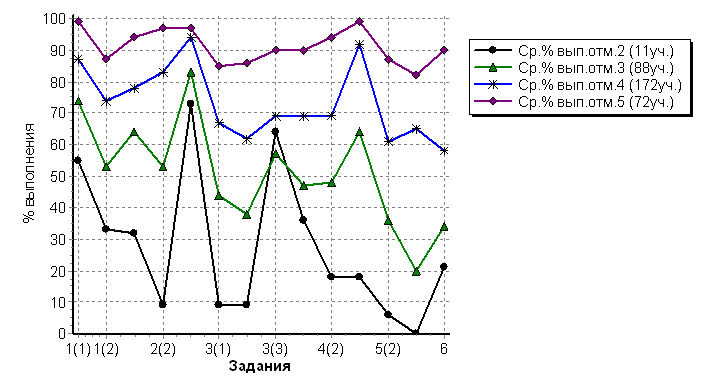 Максимальный первичный балл - 22До 7 баллов - 11До 13 баллов – 88До18 баллов – 172До 22 баллов – 72 (22 балла – 5)Ср. % выполнения заданий группами учащихсяМаксимальный первичный балл - 22До 7 баллов - 11До 13 баллов – 88До18 баллов – 172До 22 баллов – 72 (22 балла – 5)Ср. % выполнения заданий группами учащихсяКол-во,% охвата"5""4""3""2"%качество% успеваемостьМБОУ гимназия №1 г.4897,910,47514,6085,4100МБОУ лицей №125194,439,252,97,8092,1100МБОУ СОШ №151694,1031,268,8031,2100МБОУ СОШ №16536735,862,31,9098,1100МБОУ СОШ №182762,711,16322,23,774,196,3МБОУ СОШ №197992,92,549,445,62,551,997,5МБОУ СОШ с.Ахмерово35033,366,700100100МБОУ СОШ с.Васильевка777,7057,142,9057,1100МБОУ СОШ с.Ишеево457,107525075100МБОУ СОШ с.Кузяново880062,537,5062,5100МБОУ СОШ с.Макарово562,504060040100МБОУ ООШ с.Салихово571,406040060100МБОУ ООШ д. Тимашевка685,7083,316,7083,3100МР :31235,2%10,1%59,9%29,7%0,47%93,1%99,5%РБ7391608,9%41,5%45,4%4,3%50,4%97,8%Кол-во уч.%Понизили ( Отм.< Отм.по журналу)7725Подтвердили(Отм.=Отм.по журналу)22271Повысили (Отм.> Отм.по журналу)134Всего*:312100Кол-во % охвата"5""4""3""2"%качество% успеваемостьМБОУ СОШ №3 г.Ишимбая МР Ишимбайский район РБ1038,504060040100МБОУ СОШ №11 с угл. изучением отдельных предметов23821382,64,3095,6100МБОУ СОШ №16 г.Ишимбая МР Ишимбайский район РБ2295,618,272,79,1090,9100МБОУ СОШ №18 г.Ишимбая МР Ишимбайский район РБ1110027,363,69,1090,9100МБОУ гимназия №1 г.Ишимбая МР Ишимбайский район РБ539822,667,95,73,890,596,2МБОУ БГИ №2 им.А.Валиди МР Ишимбайский район РБ21439,585,74,8095,2100МБОУ СОШ с.Новоаптиково МР Ишимбайский район РБ8100062,537,5062,5100МР  7,41,1%14844%2416,2%10570,9%1711,5%21,4%12987,1%14698,6%РБ628620,1%60,6%18,4%0,91%Кол-во уч.%Понизили ( Отм.< Отм.по журналу)7953Подтвердили(Отм.=Отм.по журналу)6343Повысили (Отм.> Отм.по журналу)64Всего*:148100Кол-во, % охвата"5""4""3""2"%качество%успеваемостьМБОУ СОШ №3 210505000100100МБОУ СОШ №11     2810032.160.77.1092,8100МБОУ СОШ №16 22889.145.545.5054,6100МБОУ СОШ №18      7100085.714.3085,7100МБОУ СОШ №19 248929.258.312.5087,5100МБОУ гимназия №1  3260,434.443.821.9078,2100МБОУ лицей №12  1839,127.855.616.7083,4100 МБОУ БГИ №2 2447,145.854.200100100МБОУ СОШ с.Ахмерово 5100406000100100МБОУ СОШ с.Верхнеиткулово 5100404020080100МБОУ СОШ с.Нижнеарметово 610005050050100МБОУ СОШ с.Петровское  981,811.133.344.411.144,488,9МР:18256,751289652,73418,710,5580,799,45РБ7 32217,757,324,20,827599,2Кол-во уч.%Понизили          (Отм.< Отм.по журналу)4726Подтвердили    (Отм.= Отм.по журналу)11865Повысили          (Отм.> Отм.по журналу)179Всего*:182100Кол-во% охвата"5""4""3""2"%качество% успеваемостьМБОУ СОШ № 3630,033,35016,7083,3100МБОУ СОШ № 112382,1421,769,68,7091,3100МБОУ СОШ № 16249607525075,0100МБОУ СОШ № 192696,2953,830,811,53,884,696,1МБОУ гимназия № 14788,6772,323,44,3095,7100МБОУ лицей № 121736,95010000100100МБОУ БГИ № 21019,60208000100100МБОУ СОШ с.Ахмерово5100604000100100МБОУ СОШ с.Петровское1110054,545,500100100МР16919,3933,35016,7083,396,5РБ871435,45113,20,4286,499,6РФ24550434,547,316,61,681,898,4Кол-во уч.%Понизили (атт. отм.< тек.отм.)3822Подтвердили (атт. отм.= тек.отм.)9858Повысили (атт. отм.> тек.отм.)3320Всего*:169100Кол-во% охвата"5""4""3""2"%качество% успеваемостьМБОУ гимназия №1916,98100000100100МР : 1964,74100000100100РБ13929,550,419,40,7279,999,3РФ120812541,929,43,766,996,3Кол-во уч.%Понизили ( Отм.< Отм.по журналу)00Подтвердили(Отм.=Отм.по журналу)556Повысили (Отм.> Отм.по журналу)444Всего*:9100Кол-во % охвата"5""4""3""2"%качество% успеваемостьМБОУ СОШ №3315,0100000100100МБОУ СОШ №111967,8589,510,500100100МБОУ гимназия №1 г.3667,9277,822,200100100МБОУ лицей №124597,8257,837,84,4095,6100МБОУ БГИ №2 им.А.Валиди1019,6004060040100МБОУ СОШ №192488,8879,220,800100100МБОУ СОШ с.Ахмерово5100010000100100МБОУ СОШ с.Петровское1090,90405010050100МР : 8,15247,3563,830,35,9094,1100РБ747751,637,310,50,5888,999,4РФ18196363,830,35,9094,1100Кол-во уч.%Понизили ( Отм.< Отм.по журналу)2919Подтвердили(Отм.=Отм.по журналу)9663Повысили (Отм.> Отм.по журналу)2718Всего*:152100Кол-во % охвата"5""4""3""2"%качество% успеваемостьМБОУ СОШ №3 1260041,758,3041,7100МБОУ СОШ №11  281007.189,33,6096,4100МБОУ СОШ №18 685,7083,316,7083,3100МБОУ СОШ №19 2592,547224072100МБОУ гимназия №15310062,337,700100100МБОУ лицей №12 г2758,67,485,27,4092,6100МБОУ БГИ №2 им.А.Валиди 1019,60802000100МБОУ СОШ с.Ахмерово 510060400060100МБОУ СОШ с.Нижнеарметово 6100010000100100МБОУ СОШ с.Петровское 1110018,272,79,1090,9100МР : 1066,6%18374%4323,5%12065,6%2010,9%0016389,1%183100%РБ870524%62,5%13,2%0,26%86,5%99,74%Кол-во уч.%Понизили ( Отм.< Отм.по журналу)10055Подтвердили(Отм.=Отм.по журналу)6636Повысили (Отм.> Отм.по журналу)179Всего Низкий % выполнения заданий:№ 11, № 12. Владеть языковыми навыками (грамматическая сторона речи) – 25;50.	*:183100Кол-во% охвата"5""4""3""2"%качество% успеваемостьМБОУ СОШ №315100000100100МБОУ СОШ №112589.306040060100МБОУ СОШ №18 г.Ишимбая710014.328.657.1043100МБОУ СОШ №19 г.Ишимбая238547.852.200100100МБОУ гимназия №1275144,448,17,4092,6100МБОУ лицей №122758,648,144,47,4092,6100МБОУ БГИ №2 им.А.Валиди1631,431,262,56,2093,8100МБОУ СОШ с.Ахмерово5100602000100100МБОУ СОШ с.Верхнеиткулово510008020080100МБОУ СОШ с.Нижнеарметово610005050050100МБОУ СОШ с.Петровское1091306010090100МР : 1173,3%15247,3%4932,3%7851,3%2516,4%0012783,5%152100%РБ756624,8%51,4%23,4%0,42%76,2%99,58%Кол-во уч.%Понизили ( Отм.< Отм.по журналу)3624Подтвердили(Отм.=Отм.по журналу)9965Повысили (Отм.> Отм.по журналу)1711Всего Низкий % выполнения заданий:№ 11, № 12. Владеть языковыми навыками (грамматическая сторона речи) – 25;50.	*:152100Кол-во% охвата"5""4""3""2"%качество% успеваемостьМБОУ гимназия №1305650500092,6100МБОУ СОШ №3840062,537,5062,5100МБОУ СОШ №1123824,373,921,7078,2100МБОУ лицей №122455229,266,74,2095,9100МБОУ СОШ №1868516,766,716,7083,4100МБОУ СОШ №19238547,852,200100100МБОУ БГИ №2 им.А.Валиди16315,281,212,5087,4100МБОУ СОШ с.Ахмерово480502525075100МБОУ СОШ с.Верхнеиткулово510008020080100МБОУ СОШ с.Нижнеарметово610005050050100МБОУ СОШ с.Петровское8727512,512,5087,5100МР : 11,73%15348%4428,7%9159.5%1811.7%0013588.2%153100%РБ772024,5%58,8%16,3%0,32%83,3%99,68%Кол-во уч.%Понизили ( Отм.< Отм.по журналу)16539Подтвердили(Отм.=Отм.по журналу)24056Повысили (Отм.> Отм.по журналу)235Всего Низкий % выполнения заданий:№ 11, № 12. Владеть языковыми навыками (грамматическая сторона речи) – 25;50.	*:428100Кол-во, % охвата"5""4""3""2"%качество% успеваемостьМБОУ СОШ №11414,28100000100100МБОУ гимназия №147,54505000100100МР : 2838,09752500100100РБ2133,338,128,6071,4100РФ187229,14424,62,373,197,7Кол-во уч.%Понизили ( Отм.< Отм.по журналу)00Подтвердили(Отм.=Отм.по журналу)562Повысили (Отм.> Отм.по журналу)338Всего Низкий % выполнения заданий:№ 11, № 12. Владеть языковыми навыками (грамматическая сторона речи) – 25;50.	*:8100Кол-во выполнивших работы Кол-во выполнивших работы % выполнивших работы% выполнивших работыИз общего количества участников РПР выполнили 
работы
на:Из общего количества участников РПР выполнили 
работы
на:Из общего количества участников РПР выполнили 
работы
на:Из общего количества участников РПР выполнили 
работы
на:Из общего количества участников РПР выполнили 
работы
на:Из общего количества участников РПР выполнили 
работы
на:Из общего количества участников РПР выполнили 
работы
на:Успеваемость за I полугодие по предмету Из общего количества  учащихся, участвовавших 
в РПР,  подтвердили (понизили, повысили) отметку за I полугодие Из общего количества  учащихся, участвовавших 
в РПР,  подтвердили (понизили, повысили) отметку за I полугодие Из общего количества  учащихся, участвовавших 
в РПР,  подтвердили (понизили, повысили) отметку за I полугодие Из общего количества  учащихся, участвовавших 
в РПР,  подтвердили (понизили, повысили) отметку за I полугодие Из общего количества  учащихся, участвовавших 
в РПР,  подтвердили (понизили, повысили) отметку за I полугодие Из общего количества  учащихся, участвовавших 
в РПР,  подтвердили (понизили, повысили) отметку за I полугодие Количественная успеваемость  (%) Качественная успеваемость  (%)   Качественная успеваемость  (%)   СОУ СОУ Кол-во выполнивших работы Кол-во выполнивших работы % выполнивших работы% выполнивших работы"5"5"4"4"3"2"2подтвердили Понизили Понизили Повысили Повысили гимназия №1606086,086,01616404040010010026662828100,093,393,372,072,0средняя общеобразовательная школа №2  10310388,788,74441415800100100964433100,043,043,050,050,0средняя общеобразовательная школа №3 666693,093,01010262626441001003922225593,955,055,056,056,0основная общеобразовательная школа №4 6660,060,0006600010010022222100,0100,0100,064,064,0основная общеобразовательная школа №5 66100,0100,000005111001003330083,00,00,032,732,7средняя общеобразовательная школа №11 10110189,489,422424257001001007317171111100,042,742,749,749,7лицей №12  484879,079,0773333800100100389911100,083,083,065,065,0средняя общеобразовательная школа №14 9969,269,200005441001005440055,50,00,027,127,1средняя общеобразовательная школа №15 1818100,0100,011661100100100152211100,039,039,049,049,0средняя общеобразовательная школа №16 636388,788,7001414490010010045171711100,022,222,242,242,2основная  общеобразовательная школа №17 7710010011442001001006110010071,471,461,161,1средняя общеобразовательная школа №18 161689,089,02255900100100160000100,044,044,052,852,8средняя общеобразовательная школа №19 575786,086,022242431001001003215151010100,045,645,650,050,0Башкирская гимназия-интернат №2 656589,089,022222235661001003430301190,736,936,945,645,6средняя общеобразовательная школа села Ахмерово 9981,081,0003360010010090000100,033,033,045,045,0средняя общеобразовательная школа села Биксяново  5562,562,5003320010010050000100,060,060,052,852,8средняя общеобразовательная школа села Васильевка 55100,0100,0112220010010050000100,060,060,060,060,0средняя общеобразовательная школа села Верхотор  1133,333,3001100010010010000100,0100,0100,064,064,0средняя общеобразовательная школа села Верхнеиткулово 5533,033,0112220010010050000100,060,060,060,060,0средняя общеобразовательная школа села Ишеево 4467,067,0221110010010040000100,060,060,050,050,0средняя общеобразовательная школа села Кинзебулатово 8847,047,0003350010010053300100,037,537,546,546,5средняя общеобразовательная школа села Кулгунино 101071,471,4003370010010091100100,030,030,044,444,4средняя общеобразовательная школа села  Кузяново 7763,663,600224111001002550085,728,628,641,441,4средняя общеобразовательная школа села Макарово 101055,555,50033700100100100000100,030,030,044,444,4средняя общеобразовательная школа села Новоаптиково 131368,068,0006670010010067700100,046,046,048.948.9средняя общеобразовательная школа села Нижнеарметово 5571,571,5001140010010023300100,020,020,041,641,6средняя общеобразовательная школа села Петровское 181851,451,40099900100100135500100,050,050,050,050,0средняя общеобразовательная школа села Урман - Бишкадак 6675,075,0003330010010050011100,050,050,050,050,0основная общеобразовательная школа села Салихово  6685,785,7112230010010042200100,050,050,056,056,0основная общеобразовательная школа деревни Тимашевка 181851,451,40099900100100135500100,050,050,050,050,0Башкирский кадетский корпус Приволжского федерального округа929290,190,11118185320201001004346463378,220,620,636,736,7МР                                         84775,075,053533434424424 36100100571571209676796,496,496,447,247,250,350,3№№ п/пОбщеобразовательныеучрежденияКол-во выполнивших работы% выполнявшихУспеваемость по предметуКачество по предмету1ГБОУ БКК ПФО им.А.В.Доставалова3987,064,154,02МБОУ Гимназия №14789,098,083,03МБОУ СОШ №22492,0100,0100,04МБОУ СОШ №31684,2100,029,45МБОУ СОШ №112396,082,683,06МБОУ лицей №123288,9100,084,07МБОУ СОШ №146100,067,033,08МБОУ СОШ №15562,5100,0100,09МБОУ СОШ №162191,090,062,010МБОУ СОШ №181091,0100,070,011МБОУ СОШ №1921100,0100,067,012МБОУ БГИ №2 им. А.Валиди4288,098,071,413МБОУ СОШ с. Верхнеиткулово990,0100,044,014МБОУ СОШ с. Канакаево686,0100,0100,015МБОУ СОШ с. Макарово888,0100,038,016МБОУ СОШ с. Петровск1292,0100,083,017МБОУ СОШ с. Нижнеарметово7100,0100,029,018МБОУ СОШ с. Новоаптиково8100,0100,087,5итого33689,893,870,8Общеобразовательные учрежденияВыполнили на:Выполнили на:Выполнили на:Выполнили на:Количествоучащихся, которые:Количествоучащихся, которые:Количествоучащихся, которые:Успеваемость   (%)Качество  обученности (%)СОУ школыОбщеобразовательные учреждения«5»«4»«3»«2»подтвердили отметку за I полугодиепонизили отметку за I полугодиеповысили отметку за I полугодиеУспеваемость   (%)Качество  обученности (%)СОУ школыГБОУ БКК ПФО им.А.В.Доставалова39417414922864,154,048,0МБОУ Гимназия №1471029713251098,083,066,0МБОУ СОШ №2241950010014100,0100,092,5МБОУ СОШ №316051101132100,029,444,8МБОУ СОШ №112313631831282,683,079,0МБОУ лицей №1232189501967100,084,079,0МБОУ СОШ №146022215067,033,039,0МБОУ СОШ №1552300302100,0100,078,0МБОУ СОШ №162131062134490,062,070,3МБОУ СОШ №18101630433100,070,059,0МБОУ СОШ №19216870867100,067,065,0МБОУ БГИ №2 им. А.Валиди4212181112211998,071,466,0МБОУ СОШ с. Верхнеиткулово90450630100,044,048,0МБОУ СОШ с. Канакаево61500312100,0100,070,0МБОУ СОШ с. Макарово82150620100,038,056,0МБОУ СОШ с. Петровское127320615100,083,080,0МБОУ СОШ с. Нижнеарметово70250520100,029,044,0МБОУ СОШ с. Новоаптиково80710512100,087,560,5МР336981407721171788793,870,864,2№Полное наименование общеобразовательной организации Количество учащихся           в 8 классах Количество выполнивших работы % выполнивших работы1МБОУ гимназия №1706288,62МБОУ СОШ №211510187,63МБОУ СОШ №3716794,44МБОУ ООШ №47685,75МБОУ ООШ №566100,06МБОУ СОШ №1111210089,37МБОУ СОШ №12615488,58МБОУ СОШ №14131076,99МБОУ СОШ №15181794,410МБОУ СОШ №16726793,111МБОУ ООШ №1777100,012МБОУ СОШ №19665989,413МБОУ БГИ №2726590,314МБОУ СОШ с.Ахмерово5360,015МБОУ СОШ с.Биксяново8450,016МБОУ СОШ с.Васильевка6583,317МБОУ СОШ с.Верхнеиткулово55100,018МБОУ СОШ с.Верхотор11100,019МБОУ СОШ с.Ишеево44100,020МБОУ СОШ с.Кузяново9666,721МБОУ СОШ с.Кинзебулатово9777,822МБОУ СОШ с.Кулгунино111090,923МБОУ СОШ с.Макарово1010100,024МБОУ СОШ с.Нижнеарметово99100,025МБОУ СОШ с.Новоаптиково191368,426МБОУ СОШ с.Петровское201680,027МБОУ ООШ с.Салихово7685,728МБОУ ООШ д.Тимашевка8450,029МБОУ СОШ с.Урман-Бишкадак66100,030ГБОУ БКК ПФО1029290,2Итого по району, городуИтого по району, городу92982288,5№Полное наименование общеобразовательной организации Из общего количества участников РПР выполнили работы на:Из общего количества участников РПР выполнили работы на:Из общего количества участников РПР выполнили работы на:Из общего количества участников РПР выполнили работы на:№Полное наименование общеобразовательной организации "5""4""3""2"Всего:354258190201МБОУ гимназия №1583102МБОУ СОШ №254341303МБОУ СОШ №318173204МБОУ ООШ №423105МБОУ ООШ №510236МБОУ СОШ №1126432747МБОУ СОШ №123315608МБОУ СОШ №1401729МБОУ СОШ №151043010МБОУ СОШ №16193018011МБОУ ООШ №17421012МБОУ СОШ №1934214013МБОУ БГИ №2182217814МБОУ СОШ с.Ахмерово210015МБОУ СОШ с.Биксяново022016МБОУ СОШ с.Васильевка203017МБОУ СОШ с.Верхнеиткулово122018МБОУ СОШ с.Верхотор100019МБОУ СОШ с.Ишеево211020МБОУ СОШ с.Кузяново510021МБОУ СОШ с.Кинзебулатово511022МБОУ СОШ с.Кулгунино415023МБОУ СОШ с.Макарово352024МБОУ СОШ с.Нижнеарметово036025МБОУ СОШ с.Новоаптиково355026МБОУ СОШ с.Петровское267127МБОУ ООШ с.Салихово231028МБОУ ООШ д.Тимашевка220029МБОУ СОШ с.Урман-Бишкадак132030ГБОУ БКК ПФО4227212№Полное наименование общеобразовательной организацииИз общего количества  учащихся, участвовавших в РПР,отметку за I полугодиеИз общего количества  учащихся, участвовавших в РПР,отметку за I полугодиеИз общего количества  учащихся, участвовавших в РПР,отметку за I полугодие№Полное наименование общеобразовательной организацииПодтвердилиПонизилиПовысили1МБОУ гимназия №190532МБОУ СОШ №2515453МБОУ СОШ №3490184МБОУ ООШ №43215МБОУ ООШ №52406МБОУ СОШ №114512437МБОУ лицей №12253268МБОУ СОШ №144609МБОУ СОШ №15311310МБОУ СОШ №163133311МБОУ ООШ №1740312МБОУ СОШ №191614213МБОУ БГИ №23891814МБОУ СОШ с.Ахмерово30015МБОУ СОШ с.Биксяново31016МБОУ СОШ с.Васильевка40117МБОУ СОШ с.Верхнеиткулово50018МБОУ СОШ с.Верхотор00119МБОУ СОШ с.Ишеево40020МБОУ СОШ с.Кузяново00621МБОУ СОШ с.Кинзебулатово30422МБОУ СОШ с.Кулгунино70323МБОУ СОШ с.Макарово71224МБОУ СОШ с.Нижнеарметово72025МБОУ СОШ с.Новоаптиково111126МБОУ СОШ с.Петровское103327МБОУ ООШ с.Салихово30328МБОУ ООШ д.Тимашевка20229МБОУ СОШ с.Урман-Бишкадак40230ГБОУ БКК ПФО3874739161370№Полное наименование общеобразовательной организации Количество выполнивших работы % выполнивших работыИз общего количества участников РПР выполнили 
работы
на:Из общего количества участников РПР выполнили 
работы
на:Из общего количества участников РПР выполнили 
работы
на:Из общего количества участников РПР выполнили 
работы
на:Из общего количества  учащихся, участвовавших 
в РПР,  подтвердили (понизили, повысили) отметку за I полугодие Из общего количества  учащихся, участвовавших 
в РПР,  подтвердили (понизили, повысили) отметку за I полугодие Из общего количества  учащихся, участвовавших 
в РПР,  подтвердили (понизили, повысили) отметку за I полугодие Количественная успеваемость  (%) Качественная успеваемость  (%)   №Полное наименование общеобразовательной организации Количество выполнивших работы % выполнивших работы"5""4""3""2"подтвердили Понизили Повысили Количественная успеваемость  (%) Качественная успеваемость  (%)   1МБОУ СОШ№26100,03210420100,083.32МБОУ СОШ№31477,001040311077,071,03 МБОУ СОШ № 116100,02310240100,083.004МБОУ ЛИЦЕЙ № 124100,00400400100,0100,05МБОУ СОШ №14571,44100500100,0100,06МБОУ СОШ №15583,0140041100,0100,07МБОУ СОШ № 16150,00100100100,0100,08МБОУ СОШ № 195100,05000320100,0100,09МБОУ БГИ № 2 им.А. Валиди4693,8388426100,0100,010ГБОУ БКК ПФО имени Героя России А.в.Доставалова613,34200600100,0100,011МБОУ СОШ с.Верхнеиткулово9100,06300441100,0100,012МБОУ СОШ д.Канакаево6100,01320231100,0100,013МБОУ СОШ с.Макарово888,80530530100,0100,014МБОУ СОШ с.Новоаптиково3100,00300300100,0100,015МБОУ СОШ им.Гиззатуллина685,73210420100,0100,0МР Ишимбайский район РБМР Ишимбайский район РБ13084,267511209232898,597,8УчебныйгодКлассыКоличество выполнявшихВыполнили работу наВыполнили работу наВыполнили работу наВыполнили работу наУспеваемость(%)Качество(%)УчебныйгодКлассыКоличество выполнявших«5»«4»«3»«2»Успеваемость(%)Качество(%)2013-20146-11 кл.27751261252192,447,22014-20156-11 кл.29416811831495,232,92015-20166-10 кл.2644991313088,639,12017- 20188 кл.84753344243696,447,3УчебныйгодКлассыКоличество выполнявшихВыполнили работу наВыполнили работу наВыполнили работу наВыполнили работу наУспеваемость(%)Качество(%)УчебныйгодКлассыКоличество выполнявших«5»«4»«3»«2»Успеваемость(%)Качество(%)2013-20146-11 кл.2661486986874,437,52014-20156-11 кл.28916180771694,467,82015-20166-10 кл.304421161093787,851,92017- 20188-11 кл.9293542581902097,574,5